RAPORT O STANIE GMINY KRZYŻANÓW ZA 2023 ROK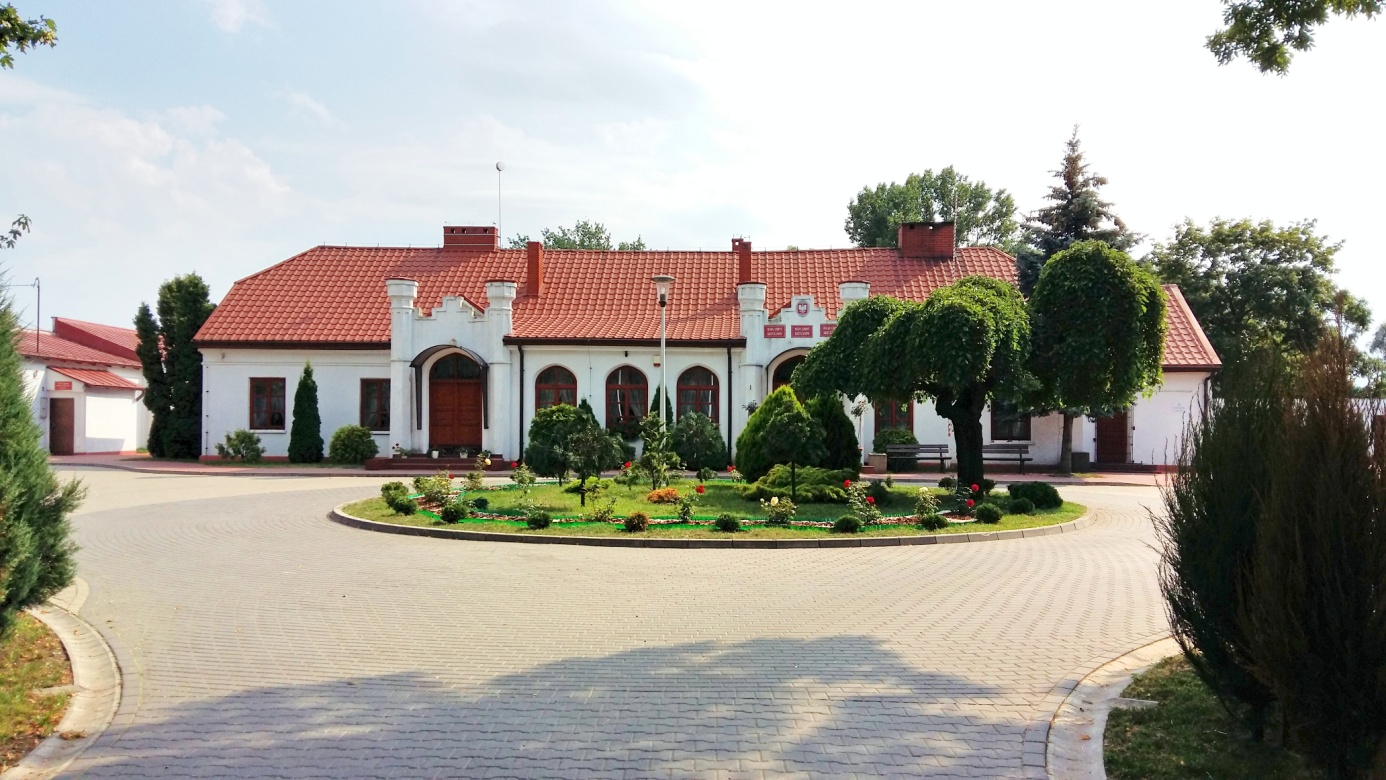 Krzyżanów, maj 2024 SPIS TREŚCIWstęp											3Informacje ogólne									3Demografia									6Bezrobocie									8Władze gminy									8Wykonanie uchwał Rady Gminy							9Wykonanie budżetu gminy Krzyżanów						19Realizacja zadań inwestycyjnych							25Gospodarka komunalna								28Gospodarka nieruchomościami							28Gospodarka odpadami								36Transport zbiorowy								37Realizacja programów i strategii							38Program współpracy gminy Krzyżanów z organizacjami pozarządowym	38Program usuwania wyrobów zawierających azbest				39Zagospodarowanie przestrzenne							39Gminny Program Profilaktyki i Rozwiązywania Problemów Alkoholowych	42Gminny Program Przeciwdziałania Narkomanii					44Gminny Program Przeciwdziałania Przemocy w Rodzinie na lata 2021-2025	45Gminny Program Wspierania Rodziny na lata 2022 – 2024			48Program opieki nad zwierzętami bezdomnymi z terenu gminy Krzyżanów w roku 2022									53Oświata										54		Służba zdrowia									56Pomoc społeczna									56Działalność kulturalna								65Podsumowanie									71					WSTĘP	Art. 28aa znowelizowanej ustawy o samorządzie gminnym wprowadził instytucję raportu o stanie gminy.  Opracowanie to stanowi podsumowanie pracy Wójta Gminy w poprzednim roku kalendarzowym.Raport obejmuje w szczególności realizację polityk, programów, strategii i uchwał rady gminy. 	Raport ma charakter publiczny i przedkładany jest przez Wójta Gminy Radzie Gminy do 31 maja każdego roku.INFORMACJE OGÓLNEGmina Krzyżanów położona jest w północnej części województwa łódzkiego na granicy Mazowsza i Ziemi Łęczyckiej, w powiecie kutnowskim. Od północy graniczy z miastem Kutno, Gminą Kutno i Gminą Oporów, od zachodu z Gminą Kutno i Gminą Witonia, od wschodu z Gminą Bedlno, od południa z Miastem Piątek i Gminą Góra Św. Małgorzaty. Zlokalizowana jest w bliskiej odległości od dużych miast regionu łódzkiego: Kutno, Łowicz, Łęczyca, Głowno oraz Łódź.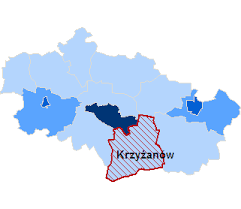 Rys. nr 1. Mapa powiatu kutnowskiego z wyszczególnieniem granic gminy KrzyżanówGmina Krzyżanów podzielona jest na 31 sołectw: Goliszew, Julianów, Kaszewy Dworne, Kaszewy Tarnowskie, Kaszewy – Kolonia, Krzyżanów, Krzyżanówek, Kuchary, Ktery, Nowe Ktery, Łęki Kościelne, Malewo, Marcinów, Micin, Młogoszyn, Pawłowice, Psurze, Rustów, Różanowice, Rybie, Siemieniczki, Sokół, Stefanów,  Siemienice, Wały, Wierzyki, Władysławów, Wojciechowice, Wyręby Siemienickie, Złotniki, Żakowice.Powierzchnia gminy wynosi 103,06 km², w tym: 88,2% to użytki rolne, 3,9% to lasy i grunty leśne, 4,1% stanowią grunty zabudowane i zurbanizowane, 0,4% grunty pod wodami, 3,4% zajmują pozostałe grunty (tj. nieużytki i tereny różne). Rys. nr 2. Struktura powierzchni gminy KrzyżanówPrzez teren gminy przepływają dwie rzeki tj. Bzura i Ochnia. W dolinie Bzury występują liczne kanały i rowy melioracyjne stanowiące uzupełnienie systemu nawadniania doliny. Rzeka Ochnia jest lewostronnym dopływem Bzury. W zachodniej części gminy przepływa ciek zwany Kanałem Strzegocińskim. Na terenie całej gminy znajduje się ponad 19 km odcinków uregulowanych rzek. Teren gminy jest równinny, płaski, w całości zajmują go gleby pyłowe, a w dolinie rzeki Bzury gleby posiadają profil torfowy.Przez teren gminy przebiegają:-  droga krajowa Nr 92 relacji Warszawa – Poznań,-  droga wojewódzka nr  702 relacji Łódź – Kutno, - przez północną część gminy magistrala kolejowa, - Autostrada A-1 (Autostrada Bursztynowa) wraz z węzłem drogowym w miejscowościach Kaszewy Dworne i Sokół.Na terenie gminy zlokalizowana jest stacja redukcyjno – pomiarowa gazu I –ego stopnia.	Gmina Krzyżanów, to gmina typowo rolnicza, cechuje się dobrymi glebami (wskaźnik bonitacji 1.1). Większość mieszkańców gminy prowadzi własne gospodarstwa rolne, choć wzrasta zainteresowanie zatrudnieniem poza rolnictwem, w szczególności osób młodych. Na terenie gminy na dzień 31.12.2023r. zarejestrowanych było 314 podmiotów gospodarczych wg wpisów dla głównego miejsca wykonywania działalności, w tym: aktywnych 143, wykreślonych – 145, zawieszonych 21, prowadzonych wyłącznie w formie spółki cywilnej – 3. Gmina Krzyżanów jest zwodociągowana w 99%.  Gmina posiada dwie własne stację uzdatniania wody w m. Krzyżanów o wydajności ok. 500m³/dobę  oraz w m. Ktery o wydajności 350 m³/dobęŚcieki z terenu gminy trafiają do dwóch zmodernizowanych oczyszczalni ścieków w m. Łęki Kościelne i Ktery oraz Grupowej Oczyszczalni Ścieków w Kutnie.  Przepustowość każdej oczyszczalni wynosi Q= 24m³/d. Gmina posiada sieć kanalizacyjną o długości 1 km. Na terenie gminy znajduje się 555 przydomowych oczyszczalni ścieków.Na terenie gminy zachowało się kilka interesujących obiektów zabytkowych. Na szczególną uwagę zasługują zabytkowe zespoły pałacowo-parkowe w Kterach, Krzyżanowie (obecnie siedziba Urzędu Gminy), Łękach Kościelnych. Przykładem architektury drewnianej jest dworek i kościół 
w Łękach Kościelnych. Dworek należy do typowych, drewnianych staropolskich rezydencji ziemiańskich. Jest budowlą konstrukcji zrębowej wzniesioną w drugiej połowie XVIII w., przebudowaną w XIX w. i odrestaurowaną w latach 60. XX w. Dwór jest usytuowany niezwykle malowniczo - na sztucznie usypanym wzniesieniu i otoczony fosą ze stawem. Wokół budowli rozciąga się obszerny park krajobrazowy z pierwszej poł. XIX stulecia. Zabytkowy drewniany kościół z końca XVII w. p.w. św. Marii Magdaleny został wzniesiony w 1775 roku. W wnętrzu świątyni znajduje się bogaty zespół osiemnastowiecznych barokowych ołtarzy z późniejszymi rzeźbami oraz utrzymane w tym stylu organy 
i ambona oraz chrzcielnica barokowa. Obok świątyni znajduje się murowana dzwonnica wzniesiona około połowy XIX stulecia oraz szereg nagrobków miejscowej i okolicznej szlachty. W Krzyżanowie można również zobaczyć pomnik ku czci poległych mieszkańców gminy w latach 1914–1921. Na terenie Gminy Krzyżanów funkcjonują:1. Urząd Gminy Krzyżanów wraz z jednostkami organizacyjnymi gminy tj.: - Gminnym Ośrodkiem Kultury i Sportu w Krzyżanowie wraz z Gminną Biblioteką Publiczną,- Gminnym Ośrodkiem Pomocy Społecznej w Krzyżanowie,- Szkołą Podstawową im. Ireny Kosmowskiej w Kaszewach Dwornych,- Szkołą Podstawową im. prof. Władysława  Szafera w Kterach,- Szkołą Podstawową im. Kornela Makuszyńskiego w Krzyżanowie,- Publicznym Gminnym Przedszkolem w Krzyżanowie,- Publicznym Gminnym Klubem Dziecięcym „Pod bocianim skrzydłem” w Krzyżanowie.2. Urząd Pocztowy w Kutnie Filia w Krzyżanowie,3. NZOZ „Praktyka Rodzinna” w Krzyżanowie,4. Bank Spółdzielczy „Wspólna Praca” w Kutnie O/ Krzyżanów,5. Zespół Szkół Centrum Kształcenia Rolniczego w Mieczysławowie,6. Jednostki Ochotniczych Straży Pożarnych w: Krzyżanowie, Kterach, Kaszewach Kościelnych, Młogoszynie, Siemienicach, Kucharach i Wałach.2.1. DemografiaWedług danych Urzędu Gminy w Krzyżanowie na dzień 31 grudnia 2023 roku stan ludności  w Gminie zameldowanej na pobyt stały wynosił – 4070 mieszkańców.  Statystyka ludności w poszczególnych miejscowościach: - zameldowanych na pobyt stały – 4070 mieszkańców.W 2023 roku  w rejestrze mieszkańców odnotowano – 44 zgony oraz 29 urodzeń. BezrobocieNa dzień 31.12.2023 r. w Powiatowym Urzędzie Pracy w Kutnie zarejestrowanych było 119 bezrobotnych, co stanowi  2,92 % ogółu mieszkańców gminy. Liczbę bezrobotnych w poszczególnych miesiącach w 2023 r. przedstawia poniższa tabela:Tabela nr 2. Struktura bezrobotnych w gminie Krzyżanów w 2023 rokuWładze gminyOrganem wykonawczym gminy jest Wójt, natomiast organem uchwałodawczym jest Rada Gminy.Pan Tomasz Jakubowski piastuje urząd Wójta nieprzerwanie od 2006 roku. W 2018 roku został wybrany na kolejną kadencję.W Radzie Gminy Krzyżanów zasiada 15 radnych. Jej skład w 2023 roku przedstawiał się następująco:1) Włodzimierz Cholewa;2) Wiesław Czekaj;3) Janusz Jaworski;4) Michał Jujka;5) Maria Kołach;6) Wiesława Kotarska;7) Tadeusz Liwiński;8) Ryszard Siuda;9) Monika Sobolewska;10) Paweł Stangreciak;11) Sławomir Stawowski;12) Michał Szczepański;13) Wioletta Szwajewska;14) Mirosław Ziębiński;15) Tomasz Żydowo.Przewodniczącym Rady Gminy Krzyżanów był Wiesław Czekaj, natomiast Wiceprzewodniczącymi byli Wioletta Szwajewska i Mirosław Ziębiński. Rada Gminy powołała następujące komisje stałe: Komisję Rewizyjną, Komisję Skarg, Wniosków i Petycji, Komisję ds. Oświaty, Kultury i Sportu, Komisję Rolnictwa, Rozwoju Gospodarczego, Handlu, Rzemiosła i Usług. Rada Gminy podjęła w 2023 roku 96 uchwał.WYKONANIE UCHWAŁ RADY GMINYJedną z kompetencji Wójta jest wykonywanie uchwał Rady Gminy. W 2023 roku Wójt wykonał  wszystkie – 90 uchwał, które Rada Gminy określiła do wykonania Wójtowi Gminy  i były to niżej wymienione uchwały:XLI sesja - 03.02.2023 r.- Nr XLI/318/2023 Rady Gminy Krzyżanów z dnia 3 lutego 2023 r. w sprawie przejęcia zadań od Powiatu Kutnowskiego w zakresie wykonania napraw cząstkowych dróg powiatowych,- Nr XLI/319/2023 Rady Gminy Krzyżanów z dnia 3 lutego 2023 r. w sprawie uchwalenia „Programu współpracy Gminy Krzyżanów z organizacjami pozarządowymi oraz innymi podmiotami prowadzącymi działalność pożytku publicznego na 2023 rok”, - Nr XLI/320/2023 Rady Gminy Krzyżanów z dnia 3 lutego 2023 r. w sprawie uchwalenia „Regulaminu utrzymania czystości i porządku na terenie gminy Krzyżanów”,  - Nr XLI/321/2023 Rady Gminy Krzyżanów z dnia 3 lutego 2023 r. w sprawie zmiany uchwały Nr XI/101/2019 Rady Gminy Krzyżanów z dnia 31 grudnia 2019 r. w sprawie określenia wzoru deklaracji 
o wysokości opłaty za gospodarowanie odpadami komunalnymi składanej przez właścicieli nieruchomości zamieszkałych położonych na obszarze gminy Krzyżanów,  - Nr XLI/322/2023 Rady Gminy Krzyżanów z dnia 3 lutego 2023 r. w sprawie ustalenia górnych stawek opłat ponoszonych przez właścicieli nieruchomości za usługi w zakresie odbierania odpadów komunalnych od właścicieli nieruchomości oraz opróżniania zbiorników bezodpływowych i transportu nieczystości ciekłych na terenie gminy Krzyżanów, - Nr XLI/323/2023 Rady Gminy Krzyżanów z dnia 3 lutego 2023 r. zmieniającej uchwałę Nr III/34/2018 Rady Gminy Krzyżanów w sprawie podwyższenia kryterium dochodowego uprawniającego do przyznania pomocy w zakresie dożywiania dla osób i rodzin objętych wieloletnim rządowym programem „Posiłek w szkole i w domu” na lata 2019-2023, - Nr XLI/324/2023 Rady Gminy Krzyżanów z dnia 3 lutego 2023 r. w sprawie zamiaru likwidacji Zespołów Wychowania Przedszkolnego i Oddziałów Przedszkolnych, mających swoje siedziby
 i funkcjonujące w Szkołach Podstawowych na terenie Gminy Krzyżanów,- Nr XLI/326/2023 Rady Gminy Krzyżanów z dnia 3 lutego 2023 r. w sprawie zmian w budżecie Gminy Krzyżanów na 2023 rok, Rady Gminy Krzyżanów z dnia 3 lutego 2023 r. w sprawie zmian w budżecie Gminy Krzyżanów na 2023 rok, - Nr XLI/328/2023 Rady Gminy Krzyżanów z dnia 3 lutego 2023 r. w sprawie zmiany Wieloletniej Prognozy Finansowej Gminy Krzyżanów na lata 2023-2026,- Nr XLI/329/2023 Rady Gminy Krzyżanów z dnia 3 lutego 2023 r. w sprawie przyjęcia projektu Regulaminu dostarczania wody u odprowadzania ścieków na terenie Gminy Krzyżanów oraz przekazania go do zaopiniowania Dyrektorowi Regionalnego Zarządu Gospodarki Wodnej w Warszawie – Państwowego Gospodarstwa Wodnego Wody Polskie.XLII sesja - 16.03.2023 r.- Nr XLII/330/2023 Rady Gminy Krzyżanów z dnia 16 marca 2023 r. w sprawie uchwalenia „Programu opieki nad zwierzętami bezdomnymi oraz zapobiegania bezdomności zwierząt na terenie gminy Krzyżanów na rok 2023”, - Nr XLII/331/2023 Rady Gminy Krzyżanów z dnia 16 marca 2023 r. w sprawie wyrażenia zgody na nabycie nieruchomości gruntowej, - Nr XLII/332/2023 Rady Gminy Krzyżanów z dnia 16 marca 2023 r. w sprawie ustalenia diet i zasad zwrotu kosztów podróży służbowych dla radnych Gminy Krzyżanów,  - Nr XLII/333/2023 Rady Gminy Krzyżanów z dnia 16 marca 2023 r. w sprawie ustalenia diet i zasad zwrotu kosztów podróży służbowych dla sołtysów,  - Nr XLII/334/2023 Rady Gminy Krzyżanów z dnia 16 marca 2023 r. w sprawie zmian w budżecie Gminy Krzyżanów na 2023 rok,  - Nr XLII/335/2023 Rady Gminy Krzyżanów z dnia 16 marca 2023 r. w sprawie zmiany Wieloletniej Prognozy Finansowej Gminy Krzyżanów na lata 2023-2026,- Nr XLII/336/2023 Rady Gminy Krzyżanów z dnia 16 marca 2023 r. zmieniająca uchwałę Nr XXXIII/277/2022 Rady Gminy Krzyżanów w sprawie udzielenia pomocy rzeczowej Powiatowi Kutnowskiemu, - Nr XLII/337/2023 Rady Gminy Krzyżanów z dnia 16 marca 2023 r. zmieniająca uchwałę Nr XXII/191/2021 Rady Gminy Krzyżanów w sprawie udzielenia pomocy rzeczowej Powiatowi Kutnowskiemu - Nr XLII/338/2023 Rady Gminy Krzyżanów z dnia 16 marca 2023 r. w sprawie niewyrażenia zgody na wyodrębnienie funduszu sołeckiego w 2024 roku,- Nr XLII/339/2023 Rady Gminy Krzyżanów z dnia 16 marca 2023 r. w sprawie dofinansowania form doskonalenia zawodowego nauczycieli oraz ustalenia maksymalnej kwoty dofinansowania w 2023 roku opłat za kształcenie nauczycieli zatrudnionych w szkołach, dla których organem prowadzącym jest Gmina Krzyżanów, - Nr XLII/340/2023 Rady Gminy Krzyżanów z dnia 16 marca 2023 r. w sprawie uchwalenia „Gminnego Programu Profilaktyki i Rozwiązywania Problemów Alkoholowych oraz Przeciwdziałania Narkomanii 
w Gminie Krzyżanów na lata 2023-2025”,- Nr XLII/341/2023 Rady Gminy Krzyżanów z dnia 16 marca 2023 r. zmieniająca uchwałę Nr XLI/320/2023 Rady Gminy Krzyżanów w sprawie uchwalenia „Regulaminu utrzymania czystości 
i porządku na terenie Gminy Krzyżanów”,  - Nr XLII/342/2023 Rady Gminy Krzyżanów z dnia 16 marca 2023 r. w sprawie zmiany uchwały Nr XLI/322/2023 w sprawie ustalenia górnych stawek opłat ponoszonych przez właścicieli nieruchomości za usługi w zakresie odbierania odpadów komunalnych od właścicieli nieruchomości oraz opróżniania zbiorników bezodpływowych i transportu nieczystości ciekłych na terenie gminy Krzyżanów,  - Nr XLII/343/2023 Rady Gminy Krzyżanów z dnia 16 marca 2023 r. w sprawie przyjęcia projektu „Regulaminu dostarczania wody i odprowadzania ścieków na terenie Gminy Krzyżanów” oraz przekazania go do zaopiniowania Dyrektorowi Regionalnego Zarządu Gospodarki Wodnej w Warszawie – Państwowego Gospodarstwa Wodnego Wody Polskie,- Nr XLII/344/2023 Rady Gminy Krzyżanów z dnia 16 marca 2023 r. w sprawie przystąpienia do sporządzenia zmiany studium uwarunkowań i kierunków zagospodarowania przestrzennego gminy Krzyżanów. XLIII sesja - 06.04.2023 r. - Nr XLIII/345/2023 Rady Gminy Krzyżanów z dnia 6 kwietnia 2023 r. w sprawie zmian w budżecie Gminy Krzyżanów na 2023 rok,  - Nr XLIII/346/2023 Rady Gminy Krzyżanów z dnia 6 kwietnia 2023 r. w sprawie zmiany Wieloletniej Prognozy Finansowej Gminy Krzyżanów na lata 2023-2026, - Nr XLIII/347/2023 Rady Gminy Krzyżanów z dnia 6 kwietnia 2023 r. zmieniająca uchwałę Nr XXXIII/277/2022 Rady Gminy Krzyżanów w sprawie udzielenia pomocy rzeczowej Powiatowi Kutnowskiemu, - Nr XLIII/348/2023 Rady Gminy Krzyżanów z dnia 6 kwietnia 2023 r. w sprawie wyrażenia zgody na utworzenie spółki Społecznej Inicjatywy Mieszkaniowej Ziemi Kutnowskiej spółka z ograniczoną odpowiedzialnością,- Nr XLIII/349/2023 Rady Gminy Krzyżanów z dnia 6 kwietnia 2023 r. w sprawie zatwierdzenia wniosku o wsparcie ze środków Rządowego Funduszu Rozwoju Mieszkalnictwa na sfinansowanie objęcia udziałów w tworzonej Społecznej Inicjatywie Mieszkaniowej,- Nr XLIII/350/2023 Rady Gminy Krzyżanów z dnia 6 kwietnia 2023 r. w sprawie utworzenia Publicznego Gminnego Przedszkola w Krzyżanowie,- Nr XLIII/352/2023 Rady Gminy Krzyżanów z dnia 6 kwietnia 2023 r. w sprawie określenia wymagań, jakie powinien spełniać przedsiębiorca ubiegający się o uzyskanie zezwolenia na prowadzenie działalności w zakresie opróżniania zbiorników bezodpływowych lub osadników w instalacjach przydomowych oczyszczalni ścieków i transportu nieczystości ciekłych na terenie Gminy Krzyżanów. XLIV sesja - 28.04.2023 r.- Nr XLIV/353/2023 Rady Gminy Krzyżanów z dnia 28 kwietnia 2023 r. w sprawie wyrażenia zgody na utworzenie spółki SIM KZN Ziemi Kutnowskiej spółka z ograniczoną odpowiedzialnością,- Nr XLIV/354/2023 Rady Gminy Krzyżanów z dnia 28 kwietnia 2023 r. w sprawie zatwierdzenia wniosku o wsparcie ze środków Rządowego Funduszu Rozwoju Mieszkalnictwa na sfinansowanie objęcia udziałów w tworzonej Społecznej Inicjatywie Mieszkaniowej,- Nr XLIV/355/2023 Rady Gminy Krzyżanów z dnia 28 kwietnia 2023 r. w sprawie przyjęcia zmiany Studium uwarunkowań i kierunków zagospodarowania przestrzennego gminy Krzyżanów,- Nr XLIV/356/2023 Rady Gminy Krzyżanów z dnia 28 kwietnia 2023 r. w sprawie przyjęcia „Regulaminu dostarczania wody i odprowadzania ścieków na terenie Gminy Krzyżanów”, - Nr XLIV/357/2023 Rady Gminy Krzyżanów z dnia 28 kwietnia 2023 r. w sprawie przekazania do Wojewódzkiego Sądu Administracyjnego w Łodzi skargi wniesionej przez Wojewodę Łódzkiego na załącznik do uchwały Nr XXV/284/2018 Rady Gminy Krzyżanów z dnia 28 września 2018 r. w sprawie uchwalenia regulaminu wynagradzania nauczycieli w szkołach, dla których organem prowadzącym jest Gmina Krzyżanów,- Nr XLIV/358/2023 Rady Gminy Krzyżanów z dnia 28 kwietnia 2023 r. w sprawie wyrażenia zgody na przystąpienie Gminy Krzyżanów do Partnerstwa „Między Kutnem a Łęczycą”,- Nr XLIV/359/2023 Rady Gminy Krzyżanów z dnia 28 kwietnia 2023 r. w sprawie zmian w budżecie Gminy Krzyżanów na 2023 rok, - Nr XLIV/360/2023 Rady Gminy Krzyżanów z dnia 28 kwietnia 2023 r. w sprawie zmiany Wieloletniej Prognozy Finansowej Gminy Krzyżanów na lata 2023-2026.  XLV sesja - 15.06.2023 r.- Nr XLV/364/2023 Rady Gminy Krzyżanów z dnia 15 czerwca 2023 r. w sprawie przyjęcia zadań od Powiatu Kutnowskiego w zakresie utrzymania porządku i czystości dróg powiatowych,- Nr XLV/365/2023 Rady Gminy Krzyżanów z dnia 15 czerwca 2023 r. w sprawie wysokości opłaty za korzystanie z wychowania przedszkolnego uczniów objętych wychowaniem przedszkolnym 
w publicznych przedszkolach prowadzonych przez Gminę Krzyżanów, - Nr XLV/366/2023 Rady Gminy Krzyżanów z dnia 15 czerwca 2023 r. w sprawie ustalenia opłaty za wpis do rejestru żłobków i klubów dziecięcych, - Nr XLV/367/2023 Rady Gminy Krzyżanów z dnia 15 czerwca 2023 r. w sprawie utworzenia Publicznego Gminnego Klubu Dziecięcego „Pod bocianim skrzydłem”  w Krzyżanowie oraz ustalenia Statutu,- Nr XLV/368/2023 Rady Gminy Krzyżanów z dnia 15 czerwca 2023 r. w sprawie ustalenia wysokości opłaty za pobyt i wyżywienie dziecka w Publicznym Gminnym Klubie Dziecięcym „Pod bocianim skrzydłem” w Krzyżanowie, - Nr XLV/369/2023 Rady Gminy Krzyżanów z dnia 15 czerwca 2023 r.  zmieniająca uchwałę Nr XXV/284/2018 Rady Gminy Krzyżanów w sprawie uchwalenia Regulaminu wynagradzania nauczycieli w szkołach, dla których organem prowadzącym jest Gmina Krzyżanów, - Nr XLV/370/2023 Rady Gminy Krzyżanów z dnia 15 czerwca 2023 r. w sprawie zmian w budżecie Gminy Krzyżanów na 2023 rok, - Nr XLV/371/2023 Rady Gminy Krzyżanów z dnia 15 czerwca 2023 r. w sprawie zmiany Wieloletniej Prognozy Finansowej Gminy Krzyżanów na lata 2023-2026,- Nr XLV/372/2023 Rady Gminy Krzyżanów z dnia 15 czerwca 2023 r. w sprawie dowozu uczniów do przedszkoli wobec, których Gmina Krzyżanów nie ma obowiązku zapewnienia bezpłatnego transportu
 i opieki w czasie przewozu.XLVI sesja - 14.07.2023 r. - Nr XLVI/373/2023 Rady Gminy Krzyżanów z dnia 14 lipca 2023 r. w sprawie uchwalenia zmiany miejscowego planu zagospodarowania przestrzennego dla terenu obejmującego fragmenty obrębów Wojciechowice, Wały, Malewo, Konary, Rustów, Pawłowice i Łęki Górne, - Nr XLVI/374/2023 Rady Gminy Krzyżanów z dnia 14 lipca 2023 r. w sprawie przystąpienia do sporządzenia miejscowego planu zagospodarowania przestrzennego gminy Krzyżanów dla fragmentów obrębów  Julianów, Kaszewy Kolonia, Kuchary, Krzyżanówek, Malewo, Marcinów, Rybie, Wały, Wierzyki, Władysławów i Wojciechowice,- Nr XLVI/375/2023 Rady Gminy Krzyżanów z dnia 14 lipca 2023 r. w sprawie zmian w budżecie Gminy Krzyżanów na 2023 rok, - Nr XLVI/376/2023 Rady Gminy Krzyżanów z dnia 14 lipca 2023 r. w sprawie zmiany Wieloletniej Prognozy Finansowej Gminy Krzyżanów na lata 2023-2026,- Nr XLVI/377/2023 Rady Gminy Krzyżanów z dnia 14 lipca 2023 r. zmieniająca uchwałę Nr XXXIII/277/2022 Rady Gminy Krzyżanów w sprawie udzielenia pomocy rzeczowej Powiatowi Kutnowskiemu,- Nr XLVI/378/2023 Rady Gminy Krzyżanów z dnia 14 lipca 2023 r. w sprawie zmiany uchwały Nr XL/316/2022 Rady Gminy Krzyżanów w sprawie określenia stawki za 1 kilometr przebiegu pojazdu – samochodu osobowego  w Gminie Krzyżanów, - Nr XLVI/379/2023 Rady Gminy Krzyżanów z dnia 14 lipca 2023 r. zmieniająca uchwałę Nr XII/105/2012 Rady Gminy Krzyżanów z dnia 22 czerwca 2012 r. w sprawie określenia przystanków komunikacyjnych, których właścicielem lub zarządzającym jest Gmina Krzyżanów, warunków, zasad oraz opłat za korzystanie z tych obiektów. XLVII sesja nadzwyczajna - 18.08.2023 r. - Nr XLVII/380/2023 Rady Gminy Krzyżanów z dnia 18 sierpnia 2023 r. zmieniająca uchwałę Nr XLVI/375/2023 Rady Gminy Krzyżanów w sprawie zmian w budżecie Gminy Krzyżanów na 2023 rok, - Nr XLVII/381/2023 Rady Gminy Krzyżanów z dnia 18 sierpnia 2023 r. w sprawie zmian w budżecie Gminy Krzyżanów na 2023 rok, - Nr XLVII/382/2023 Rady Gminy Krzyżanów z dnia 18 sierpnia 2023 r. w sprawie zmiany Wieloletniej Prognozy Finansowej Gminy Krzyżanów na lata 2023-2026,- Nr XLVII/383/2023 Rady Gminy Krzyżanów z dnia 18 sierpnia 2023 r. w sprawie trybu i sposobu powoływania oraz odwoływania członków Zespołu Interdyscyplinarnego, - Nr XLVII/384/2023 Rady Gminy Krzyżanów z dnia 18 sierpnia 2023 r. w sprawie przystąpienia do sporządzenia zmiany miejscowego planu zagospodarowania przestrzennego gminy Krzyżanów,- Nr XLVII/385/2023 Rady Gminy Krzyżanów z dnia 18 sierpnia 2023 r. w sprawie przystąpienia do sporządzenia zmiany miejscowego planu zagospodarowania przestrzennego gminy Krzyżanów,- Nr XLVII/386/2023 Rady Gminy Krzyżanów z dnia 18 sierpnia 2023 r. w sprawie przystąpienia do sporządzenia zmiany Miejscowego Planu Zagospodarowania Przestrzennego Gminy Krzyżanów dla terenu obejmującego część wsi Micin i Pawłowice,- Nr XLVII/387/2023 Rady Gminy Krzyżanów z dnia 18 sierpnia 2023 r. w sprawie utworzenia linii komunikacyjnej autobusowej oraz wyrażenia zgody na zawarcie umowy z operatorem na świadczenie usług w zakresie publicznego transportu zbiorowego o charakterze użyteczności publicznej na terenie Gminy Krzyżanów.XLVIII sesja - 28.09.2023 r. - Nr XLVIII/388/2023 Rady Gminy Krzyżanów z dnia 28 września 2023 r. w sprawie ustalenia sieci publicznych przedszkoli, oddziałów przedszkolnych i innych form wychowania przedszkolnego, dla których organem prowadzącym jest Gmina Krzyżanów, - Nr XLVIII/389/2023 Rady Gminy Krzyżanów z dnia 28 września 2023 r. w sprawie przyjęcia planu nadzoru nad żłobkami, klubami dziecięcymi oraz dziennymi opiekunami działającymi na terenie Gminy Krzyżanów,- Nr XLVIII/390/2023 Rady Gminy Krzyżanów z dnia 28 września 2023 r. w sprawie zmiany Wieloletniej Prognozy Finansowej Gminy Krzyżanów na lata 2023-2026,- Nr XLVIII/391/2023 Rady Gminy Krzyżanów z dnia 28 września 2023 r. w sprawie zmian w budżecie Gminy Krzyżanów na 2023 rok, - Nr XLVIII/392/2023 Rady Gminy Krzyżanów z dnia 28 września 2023 r. zmieniająca uchwałę Nr XIII/157/2016 Rady Gminy Krzyżanów w sprawie utworzenia wspólnej obsługi dla jednostek organizacyjnych Gminy Krzyżanów,- Nr XLVIII/393/2023 Rady Gminy Krzyżanów z dnia 28 września 2023 r. w sprawie zasad wnoszenia, cofania i zbywania udziałów i akcji w spółkach prawa handlowego. XLIX sesja - 17.11.2023 r. - Nr XLIX/394/2023 Rady Gminy Krzyżanów z dnia 17 listopada 2023 r. w sprawie określenia zasad udzielania dotacji celowej na prace konserwatorskie, restauratorskie lub roboty budowlane przy zabytkach wpisanych do rejestru zabytków i gminnej ewidencji zabytków położonych na terenie Gminy Krzyżanów, - Nr XLIX/395/2023 Rady Gminy Krzyżanów z dnia 17 listopada 2023 r. w sprawie przejęcia  zadań od Powiatu Kutnowskiego w zakresie zimowego utrzymania dróg powiatowych,- Nr XLIX/397/2023 Rady Gminy Krzyżanów z dnia 17 listopada 2023 r. zmieniająca uchwałę Nr XXII/227/2018 Rady Gminy Krzyżanów w sprawie udzielania i rozmiaru obniżek tygodniowego obowiązkowego wymiaru godzin nauczycielom, którym powierzono stanowiska kierownicze w szkołach, ustalenia tygodniowego obowiązkowego wymiaru godzin zajęć nauczycielom, dla których nie ustalono obowiązkowego wymiaru godzin zajęć dydaktycznych oraz nauczycielom realizującym w ramach stosunku pracy obowiązki określone dla stanowisk o różnym tygodniowym obowiązkowym wymiarze godzin, - Nr XLIX/398/2023 Rady Gminy Krzyżanów z dnia 17 listopada 2023 r. w sprawie uchwalenia „Programu współpracy Gminy Krzyżanów z organizacjami pozarządowymi oraz innymi podmiotami prowadzącymi działalność pożytku publicznego na 2024 rok”, - Nr XLIX/399/2023 Rady Gminy Krzyżanów z dnia 17 listopada 2023 r. w sprawie obniżenia  średniej ceny skupu żyta przyjmowanej jako podstawa obliczania  podatku rolnego  na  rok podatkowy 2024, - Nr XLIX/400/2023 Rady Gminy Krzyżanów z dnia 17 listopada 2023 r. w sprawie określenia wysokości stawek podatku od nieruchomości, - Nr XLIX/401/2023 Rady Gminy Krzyżanów z dnia 17 listopada 2023 r. w sprawie określenia stawek podatku od środków transportowych, - Nr XLIX/402/2023 Rady Gminy Krzyżanów z dnia 17 listopada 2023 r. w sprawie zmiany Wieloletniej Prognozy Finansowej Gminy Krzyżanów na lata 2023-2026,- Nr XLIX/403/2023 Rady Gminy Krzyżanów z dnia 17 listopada 2023 r. w sprawie zmian w budżecie Gminy Krzyżanów na 2023 rok, - Nr XLIX/404/2023 Rady Gminy Krzyżanów z dnia 17 listopada 2023 r. w sprawie zmiany uchwały Nr XLVI/374/2023  Rady Gminy Krzyżanów w sprawie przystąpienia do sporządzenia miejscowego planu zagospodarowania przestrzennego gminy Krzyżanów dla fragmentów obrębów Julianów, Kaszewy Kolonia, Kuchary, Krzyżanówek, Malewo, Marcinów, Rybie, Wały, Wierzyki, Władysławów 
i Wojciechowice,- Nr XLIX/405/2023 Rady Gminy Krzyżanów z dnia 17 listopada 2023 r. w sprawie przyjęcia zmiany Studium uwarunkowań i kierunków zagospodarowania przestrzennego gminy Krzyżanów.L sesja - 29.12.2023 r.- Nr L/406/2023 Rady Gminy Krzyżanów z dnia 29 grudnia 2023 r. w sprawie zmiany Wieloletniej Prognozy Finansowej Gminy Krzyżanów na lata 2023-2026,- Nr L/407/2023 Rady Gminy Krzyżanów z dnia 29 grudnia 2023 r. w sprawie zmian w budżecie Gminy Krzyżanów na 2023 rok, - Nr L/408/2023 Rady Gminy Krzyżanów z dnia 29 grudnia 2023 r. w sprawie uchwalenia Wieloletniej Prognozy Finansowej Gminy Krzyżanów na lata 2024-2027,- Nr L/409/2023 Rady Gminy Krzyżanów z dnia 29 grudnia 2023 r. w sprawie uchwalenia budżetu Gminy Krzyżanów na 2024 rok, - Nr L/410/2023 Rady Gminy Krzyżanów z dnia 29 grudnia 2023 r.  zmieniająca uchwałę Nr XLIX/394/2023 w sprawie określenia zasad udzielania dotacji celowej na prace konserwatorskie, restauratorskie lub roboty budowlane przy zabytkach wpisanych do rejestru zabytków i gminnej ewidencji zabytków położonych na terenie Gminy Krzyżanów, - Nr L/411/2023 Rady Gminy Krzyżanów z dnia 29 grudnia 2023 r. w sprawie wyrażenia zgody na nabycie nieruchomości gruntowych,- Nr L/412/2023 Rady Gminy Krzyżanów z dnia 29 grudnia 2023 r. w sprawie podwyższenia kryterium dochodowego uprawniającego do przyznania pomocy w zakresie dożywiania dla osób i rodzin objętych wieloletnim rządowym programem „Posiłek w szkole i w domu” na lata 2024-2028, - Nr L/413/2023 Rady Gminy Krzyżanów z dnia 29 grudnia 2023 r. w sprawie ustanowienia wieloletniego programu osłonowego w zakresie dożywiania w Gminie Krzyżanów „Posiłek w szkole 
i w domu” na lata 2024-2028.WYKONANIE BUDŻETU GMINY KRZYŻANÓW        Budżet na 2023 rok przyjęty został uchwałą nr XL/311/2022 z dnia 29 grudnia 2023 r. Zmiany 
w budżecie w trakcie omawianego roku wprowadzone zostały jedenastoma uchwałami Rady Gminy oraz czternastoma zarządzeniami Wójta Gminy.Budżet gminy za 2023 rok wykonany został po stronie dochodów w wysokości 35.055.407,12 zł  na plan 37.332.191,34 zł , a po stronie wydatków wykonanie wyniosło 33.781.456,52 zł na plan 40.086.014,50 zł.Wykonanie budżetu 2023 r. w porównaniu do roku ubiegłego przedstawia poniższa tabela :Tabela nr 3. Kształtowanie się budżetu w latach 2022 – 2023.Planowany deficyt budżetu za 2023 rok wynosił - 2 753.823,16 zł, natomiast faktycznie  na dzień 31.12.2023 r. rok zamknął się nadwyżką w wysokości 1.273.950,60 zł . Dzięki temu udało się uzyskać oszczędności po stronie wydatków.W ciągu roku zostały wprowadzone przychody z tytułu nadwyżki z lat ubiegłych w kwocie 2.753.823,16 zł . Przeprowadzona analiza na podstawie rocznych sprawozdań z wykonania budżetu za 2023 rok obrazuje stabilną sytuację finansową gminy.Budżet omawianego roku pozwolił na realizację zaplanowanych w projekcie zadań. Osiągnięcie planowanych dochodów było na poziomie  93,90 % przy realizacji wydatków na 84,27 %.Rys. nr 3. Struktura dochodów budżetu gminy Krzyżanów w latach 2022 – 2023.Największą pozycję dochodów budżetu stanowiły dochody własne, w skład których wchodzą m.in. podatek od nieruchomości, podatek rolny, podatek leśny, podatek od środków transportowych oraz opłaty lokalne, których realizacja wyniosła 12.232.118,07 zł, tj. 50% dochodów bieżących ogółem. Drugą co do wielkości pozycją dochodową jest subwencja ogólna i oświatowa w kwocie  5.327.806,20 zł, co stanowi 22 % dochodów bieżących ogółem. Z tytułu udziałów z podatku dochodowego od osób fizycznych i prawnych do budżetu gminy wpłynęło 3.768.995,00 zł, co stanowi 16% dochodów bieżących ogółem, natomiast z tytułu dotacji na zadania zlecone wpłynęło 2.997.846,64 zł, co stanowi 12% dochodów bieżących ogółem.Rys. nr 4. Struktura wydatków budżetu gminy w latach 2022- 2023.        Największą pozycję wydatków gminy stanowią wydatki w dziale: Oświata i wychowanie: tj. 12.332.427,34 zł  co stanowi 37 % oraz w dziale:  Transport i łączność: tj. 8.091.053,05 zł, co stanowi 24%  wydatków ogółem. Na administrację publiczną  wydatkowano kwotę 3.419.100,27 zł, co stanowi 10%  wydatków ogółem. Na gospodarkę komunalną w budżecie gminy wydatkowano kwotę 3.126.387,01 zł, co stanowi 9% wydatków ogółem. Na rolnictwo i łowiectwo wydatkowano kwotę  1.293.974,28 zł, co stanowi 4 % wydatków ogółem. Na poziomie od 1% do 7 % są wydatki w następujących działach : - Rodzina : 2.569.527,80 zł,- Wytwarzanie i zaopatrywanie w energię elektryczną , gaz i wodę – 423.059,27 zł, - Pomoc społeczna – 647.195,49 zł, - Pozostałe 5 % wydatków ogółem stanowią wydatki na: - Gospodarkę mieszkaniową – 258.703,22 zł, - Działalność usługową  - 76.201,76 zł, - Urzędy naczelnych organów władzy państwowej, kontroli i ochrony prawa oraz sądownictwa - 35.028,15 zł, - Dochody od osób prawnych, od osób fizycznych i od innych jednostek nieposiadających osobowości prawnej oraz wydatki związane z ich poborem- 433.707,00 zł,- Obsługę długu – 190.386,98 zł, - Ochronę zdrowia – 82.330,97 zł, - Pozostałe zadania w zakresie polityki społecznej- 8.977,13 zł, - Edukacyjną opiekę wychowawczą– 16.018,00 zł, - Kulturę i ochronę dziedzictwa narodowego – 524.187,14 zł        Stan zobowiązań gminy z tytułu kredytów i pożyczek na koniec roku 2023 wynosił 2.793.640,00  zł.  Na kwotę  tę składa się  pożyczka z Wojewódzkiego Funduszu Ochrony Środowiska i Gospodarki Wodnej  w Łodzi na zakup ciągnika wraz z kosiarką bijakową i wysięgnikową w wysokości 184.000,00 zł   oraz pożyczka z Narodowego Funduszu Ochrony Środowiska na budowę stacji uzdatniania wody 
w wysokości 2.609.640,00 zł  Wskaźnik planowanej łącznej kwoty spłaty zobowiązań określony w art. 243 ustawy o finansach publicznych na dzień 31 grudnia 2023 r. spełnia warunek określony w ww.  przepisie.         Zgodnie z analizą uchwały budżetowej Rady Gminy Krzyżanów na 2023 rok  wraz ze zmianami oraz analizą sprawozdań budżetowych według stanu na dzień 31.12.2023 r. wydatki wyniosły:1) Wydatki bieżące: plan 21.249.759,33 zł , wykonanie 18.933.014,20 zł, tj. 89,11 %;2) Wydatki majątkowe: plan  18.836.255,17 zł , wykonanie 14.848.442,32 zł, tj. 78,83 %.Tabela nr 4. Najważniejsze zadania realizowane w 2023 roku przedstawia powyższa tabela :REALIZACJA ZADAŃ INWESTYCYJNYCHW 2023 roku zrealizowano następujące zadania inwestycyjne:unieszkodliwianie azbestu w gminie Krzyżanów. Na podstawie przyjętego regulaminu przez Radę Gminy Krzyżanów  w dniu 28 marca 2014 roku, w sprawie dofinansowania kosztów usuwania 
i unieszkodliwiania wyrobów zawierających azbest z terenu gminy Krzyżanów oraz z złożonym  
w  2023 roku  przez Wójta Gminy wnioskiem  do Wojewódzkiego Funduszu Ochrony Środowiska 
i Gospodarki Wodnej w Łodzi o dofinansowanie zadania   -  gmina Krzyżanów zrealizowała zadanie:  „Usunięcie i unieszkodliwianie wyrobów zawierających azbest z terenu Gminy Krzyżanów w 2023 roku“ w kwocie ogólnej zadania 120.757,13 złotych. Zadanie  zostało dofinansowane w formie dotacji w wysokości: 100.630,00 złotych ze środków Wojewódzkiego Funduszu Ochrony Środowiska i Gospodarki Wodnej w Łodzi, zgodnie z zawartą umową na dofinansowanie Nr 1028/OZ/D/2023 
z dnia 19 grudnia 2023 roku. W wyniku zrealizowanego zadania unieszkodliwiono   206,64 Mg wyrobów zawierających azbest z ternu Gminy Krzyżanów. Wykonawcą zadania była Spółka „Revol” Sp. z o.o Sp. K. ” z Łodzi;modernizacja infrastruktury drogowej na terenie gminy Krzyżanów. W ramach otrzymanego dofinansowania z Rządowego Funduszu Polski Ład: Programu Inwestycji Strategicznych - Gmina Krzyżanów zrealizowała następujące zadania inwestycyjne w zakresie: zaprojektowania (sporządzenie dokumentacji projektowej) oraz modernizacji infrastruktury drogowej na terenie gminy Krzyżanów (wykonania konstrukcji jezdni, poboczy i rowów przydrożnych).  Koszt zadania wyniósł:  5.676.224,81 zł.  Wykonawcą zadania było Przedsiębiorstwo Robót Drogowych Sp. z o.o. z Kutna. Realizacja zadania została zakończona w czerwcu 2023 roku. Zakres rzeczowy obejmował modernizację 8 odcinków dróg na terenie gminy Krzyżanów o łącznej długości 13,959 km – t.j.:Tabela Nr 5. Wykaz remontowanych dróg modernizacja dróg gruntowych na terenie gminy Krzyżanów – zmodernizowano 3,8 km dróg gruntowych za kwotę ogółem 733.080,00 zł – w tym: zakup destruktu 369.000,00 zł, koszt robót budowlanych związanych z położeniem destruktu 364.080,00 zł;budowa drogi gminnej numer 102173E w miejscowości Kaszewy gmina Krzyżanów o długości 245 metrów. Koszt zadania: 314.956,44 zł. Wykonawcą zadania było Przedsiębiorstwo Robót Drogowych Sp. z o.o. z Kutna;zaprojektowanie (sporządzenie dokumentacji projektowej) oraz budowa i modernizacja oświetlenia ulicznego w gminie Krzyżanów – koszt zadania 2.892.838,00 złotych - w tym dofinansowanie 
z programu: Polski Ład to: 2.250.000,00 złotych.  Zakres modernizacji dotyczy wymiany na oświetlenie LED 831 istniejących  punktów świetlnych – obecne lampy sodowe o  mocy 70W
 i 100W zastąpione zostały LEDami  o średniej mocy ok. 19 – 22W wraz z wymianą wysięgników, oraz dowieszenie na istniejących słupach 22 nowych  punktów świetlnych 
w miejscowościach: Zawady, Wojciechowice Duże, Wojciechowice Małe, Goliszew,  Kaszewy – Kolonia , Pawłowice, Stefanów, Krzyżanów i dobudowa nowych 29 słupów punktów świetlnych  w miejscowościach: Zawady, Wojciechowice Duże, Wojciechowice Małe, Goliszew,  Kaszewy – Kolonia, Kaszewy Kościelne, Siemienice. Całkowite zakończenie inwestycji listopad 2024 roku;zaprojektowanie oraz przebudowa mostu na rzece Bzurze w zakresie wykonania mostu żelbetonowego, w miejscowości Siemienice gm. Krzyżanów.  Wykonawcą zadania jest:  Przedsiębiorstwo Usługowo-Budowlane Waldemar Jaszczyk ul. Rzepichy 5; 25-629 Kielce. Koszt inwestycji wyniesie 2.845.000,00 złotych, w tym otrzymane dofinansowanie z programu: Polski Ład to 1.958.040,00 złotych. Pozostała kwota w wysokości: 886.960,00 zł zostanie sfinansowana ze środków gminy Krzyżanów. Termin zakończenia inwestycji  marzec 2025 roku; w ramach edycji Rządowego Funduszu Polski Ład: Programu Inwestycji Strategicznych - Gmina Krzyżanów zrealizowała zadanie inwestycyjne w zakresie budowy przedszkola gminnego 5 oddziałowego  dla maksymalnie 125  dzieci w wieku od 3 do 5 lat.  Przedszkole zlokalizowane jest w  Krzyżanowie (w bliskiej odległości od Szkoły Podstawowej). Ponadto w ramach Programu „Maluch Plus” 
w wybudowanym przedszkolu gmina utworzyła 24 miejsca opieki nad dziećmi do lat trzech w formie „Klubu Dziecięcego”. Koszt zadania budowy przedszkola wraz z częścią zaadaptowaną na „Klub Dziecięcy” to 6.709.000,00 złotych. Ponadto ok. 620.000,00 zł wyniosły koszty wyposażenia 
w sprzęt kuchenny, meble i pomoce dydaktyczne, media teletechniczne. Łączny koszt wyniósł ok. 7.329.000,00 zł – w tym dofinansowanie  Rządowego Funduszu Polski Ład w wysokości: 4.250.000,00 zł. oraz dofinansowanie z programu „Maluch Plus”: 706.000,00 zł (łączna wartość dofinansowania: 4.956.000,00 zł);dotacja dla sołectw w ramach projektu „Sołectwo na Plus” Gmina Krzyżanów  otrzymała pomoc finansową z budżetu Samorządu Województwa Łódzkiego, w formie dotacji celowej, przeznaczonej na dofinansowanie zadań własnych gminy w zakresie realizacji małych lokalnych  projektów realizowanych na terenach wiejskich w ramach programu „Sołectwo na Plus”. Dotację w wysokości po 12.000 zł – otrzymały  cztery sołectwa z gminy Krzyżanów:Sołectwo  Julianów  - remont przydrożnej, murowanej kapliczki w miejscowości Julianów,Sołectwo Rustów  - remont kapliczki - miejsce spotkań lokalnej społeczności sołectwa Rustów,Sołectwo Rybie  - zakup krzyża przydrożnego -  miejsce spotkań lokalnej społeczności sołectwa Rybie,Sołectwo Władysławów - Remont kapliczki - miejsce spotkań lokalnej społeczności sołectwa Władysławów.Ponadto, każdy z projektów otrzymał dofinansowanie z budżetu gminy Krzyżanów   w kwocie 
3 tysiące złotych. Łączny koszt realizacji wszystkich projektów to 60.000,00 złotych. GOSPODARKA KOMUNALNA Gospodarka nieruchomościami Informacja o stanie mienia komunalnego Gminy Krzyżanów wg stanu na dzień 31 grudnia 2023r.Tabela nr 6. Stan mienia komunalnego Gminy Krzyżanów wg stanu na dzień 31 grudnia 2023r.Wykaz nieruchomości gminy Krzyżanów oddanych w użytkowanie wieczyste stan na dzień 31.12.2023r.Tabela nr 7. Wykaz nieruchomości gminy Krzyżanów oddanych w użytkowanie wieczysteDane dotyczące innych niż własność praw majątkowych       1) Gmina Krzyżanów nie posiada ograniczonych praw rzeczowych oraz udziałów w spółkach;       2) Powierzchnia gruntów oddana w użytkowanie wieczyste wynosi 12,6283 ha o łącznej             wartości 4.077.926,00 zł.Wykaz nieruchomości sprzedanych przez gminę Krzyżanów w roku 2023Tabela nr 8. Wykaz nieruchomości sprzedanych przez gminę Krzyżanów w roku 2023Dochody uzyskane z mienia komunalnego- wpływy z najmu i dzierżawy składników majątkowych Skarbu Państwa, jednostek samorządu terytorialnego lub innych jednostek zaliczanych do sektora finansów publicznych oraz innych umów 
o podobnym charakterze – 94.168,88 zł - wpływy za użytkowanie wieczyste -  112.738,64 zł Gospodarka odpadami      Na terenie gminy Krzyżanów, systemem odbioru i zagospodarowania odpadów objęci są właściciele nieruchomości zamieszkałych. Powyższą usługę świadczy wybrana w drodze przetargu nieograniczonego Spółka PreZero Service Centrum ul. Łąkoszyńska 127. Zgodnie z zawartą umową, bezpośrednio sprzed posesji, odbierane były następujące frakcje odpadów: niesegregowane (zmieszane) odpady komunalne oraz odpady zbierane selektywnie: papier, tworzywa sztuczne, odpady wielomateriałowe i metal, szkło oraz bioodpady. W ramach umowy, w okresie wiosennym, bezpośrednio sprzed posesji odebrane zostały również odpady wielkogabarytowe oraz zużyty sprzęt elektryczny i elektroniczny. Spółka w ramach umowy prowadzi  jeden punkt selektywnego zbierania odpadów komunalnych (PSZOK) zlokalizowany na terenie Zakładu Zagospodarowania Odpadów Komunalnych, do którego mieszkańcy objęci gminnym systemem gospodarowania odpadami komunalnymi mogli na bieżąco, we własnym zakresie, dostarczać odpady powstające w ich gospodarstwach domowych. W ramach umowy zorganizowany został również Punkt Selektywnego Zbierania Odpadów Komunalnych w siedzibie firmy PreZero Service Centrum Sp. z o.o. ul. Łąkoszyńska 127, 99-300 Kutno. Z uwagi na fakt, że – podobnie jak w latach ubiegłych – Gmina Krzyżanów objęła systemem tylko nieruchomości zamieszkałe, odbiór odpadów z pozostałych nieruchomości tzw. niezamieszkałych odbywał się na podstawie indywidualnie zawieranych umów właścicieli tych nieruchomości z podmiotami które uzyskały wpis do Rejestru Działalności Regulowanej prowadzonego przez Wójta Gminy Krzyżanów w zakresie odbierania odpadów komunalnych od właścicieli nieruchomości na terenie Gminy Krzyżanów.  Na terenie gminy Krzyżanów w miejscowości Krzyżanówek zlokalizowana jest Instalacja MBP eksploatowana przez Spółkę: PreZero Service Centrum, na terenie Zakładu Zagospodarowania Odpadów w Krzyżanówku, która jest instalacją komunalną, ujętą w prowadzonej przez Marszałka Województwa Łódzkiego liście instalacji komunalnych oraz instalacji planowanych do budowy, modernizacji  lub rozbudowy. Niesegregowane (zmieszane) odpady komunalne odebrane z terenu Gminy Krzyżanów zostały przekazane do PreZero Service Centrum Sp. z o.o. Zakład Zagospodarowania Odpadów w Krzyżanówku, Instalacja do mechaniczno-biologicznego przetwarzania odpadów innych niż niebezpieczne, gdzie zostały poddane procesowi R12. Bioodpady stanowiące odpady komunalne zostały przekazane do instalacji komunalnej PreZero Service Centrum Sp. z o.o. Zakład Zagospodarowania Odpadów w Krzyżanówku, Instalacja do kompostowania odpadów zielonych, gdzie zostały poddane procesowi odzysku R3 oraz R12. Odpady powstałe po sortowaniu odpadów selektywnie odebranych i zebranych o kodzie 19 12 12  oraz odpady powstałe po sortowaniu niesegregowanych (zmieszanych) odpadów komunalnych odebranych i zebranych 
o kodzie 19 05 99 przekazane do  składowania na Składowisku  PreZero Jantra Sp. z o.o. Mirowo 14, 78-125 Rymań. Transport zbiorowy W Gminie Krzyżanów funkcjonuje publiczny transport  zbiorowy, którego organizatorem jest Gmina Krzyżanów.  W ramach tego transportu uruchomionych jest 9  linii autobusowych: 41, 42, 43 . Autobusy tych linii kursują w dni robocze od poniedziałku do piątku. Autobusy linii S1, S2, S3, S4 , S5, S6 (uruchomiona od 1 września 2023r.) - kursują w dni nauki szkolnej. W roku 2023 z funduszu przewozów autobusowych otrzymano dopłatę do funkcjonujących linii w wysokości 468 022,20 zł.  REALIZACJA PROGRAMÓW I STRATEGIIProgram współpracy gminy Krzyżanów z organizacjami pozarządowymiGmina Krzyżanów w 2023 roku współdziałanie z organizacjami pozarządowymi opierała na  programie współpracy Gminy Krzyżanów z organizacjami pozarządowymi oraz innymi podmiotami prowadzącymi działalność pożytku publicznego na 2023 rok, przyjętym Uchwałą Nr XLI/319/2023 Rady Gminy Krzyżanów z dnia 3 lutego 2023 roku.Współpraca o charakterze finansowym23 marca 2023 roku Stowarzyszenie Wspierające Rozwój Gminy Krzyżanów złożyło uproszczoną ofertę na realizację zadania publicznego pn. „Wsparcie wydarzeń kulturalnych organizowanych przez Gminny Ośrodek Kultury i Sportu w Krzyżanowie”. Zawarto umowę o realizację zadania publicznego 
w okresie od 06.04.2024r. do 30.06.2023r. i udzielono dotacji w kwocie 4610,00 zł. Stowarzyszenie Wspierające Rozwój Gminy Krzyżanów złożyło wniosek o rozwiązanie umowy dotacji w związku z wystąpieniem okoliczności, za które Strony umowy nie ponoszą odpowiedzialności. Umowa została rozwiązana, zaś dotacja w kwocie 4610,00 zł. została zwrócona na rachunek bankowy Gminy Krzyżanów.25 kwietnia 2023 roku Stowarzyszenie Wspierające Rozwój Gminy Krzyżanów złożyło uproszczoną ofertę realizacji zadania publicznego pn. „Wsparcie wydarzenia krajoznawczego”.  Zawarto umowę o realizację zadania publicznego i udzielono dotacji w  kwocie 6.000 zł. z przeznaczeniem na dofinansowanie wycieczki dla członków Stowarzyszenia i mieszkańców Gminy Krzyżanów.  W związku z bardzo małą liczbą chętnych, Stowarzyszenie złożyło wniosek o rozwiązanie umowy. Umowa została rozwiązana, a środki finansowe w kwocie 6.000,00 zł. zostały zwrócone na rachunek bankowy Gminy Krzyżanów.W dniu 09 października 2023r. Stowarzyszenie Wspierające Rozwój Gminy Krzyżanów złożyło uproszczoną ofertę realizacji zadania publicznego na wsparcie wydarzenia kulturalnego pn. „Dni Seniora”. W ramach w/w zadania najstarsze pokolenie mieszkańców Gminy Krzyżanów mogło skorzystać z bezpłatnych warsztatów florystycznych, poprawić kondycję fizyczną oraz poszerzyć wiedzę z zakresu fizjoterapii i dietetyki. Zadanie miało na celu również integrację Seniorów z terenu Gminy Krzyżanów. Na wsparcie realizacji w/w wydarzenia Gmina Krzyżanów przeznaczyła kwotę 4700,00 zł. Stowarzyszenie przedłożyło sprawozdanie z realizacji zadania. Zadanie zostało zrealizowane 
i rozliczone.Współpraca o charakterze pozafinansowymWspieranie o charakterze doradczym w szczególności na zasadzie udzielania pomocy merytorycznej i technicznej przy sporządzaniu wniosków o dotację, informowaniu 
o możliwościach pozyskiwania środków finansowych ze źródeł zewnętrznych;Przekazywanie informacji organizacjom pozarządowym o planowanych szkoleniach, konkursach organizowanych przez rożne instytucje;Konsultowanie z organizacjami pozarządowymi oraz podmiotami prowadzącymi działalność pożytku publicznego programu współpracy;Udzielanie pomocy merytorycznej i prawnej organizacjom pozarządowym w zakresie finansów, zamówień publicznych, kadr, itp.Program usuwania wyrobów zawierających azbestProgram usuwania wyrobów zawierających azbest z terenu gminy Krzyżanów został  opracowany 
i przyjęty uchwałą Rady Gminy Krzyżanów Nr XIX/164/2013 z dnia 7 czerwca  2013 roku. Program  jest dokumentem strategicznym, który zawiera informacje dotyczące występowania 
i zastosowania wyrobów azbestowych oraz wskazuje metody unieszkodliwiania odpadów azbestowych oraz sposób postępowania z odpadami. W związku z przyjętym Programem – Rada gminy Krzyżanów uchwałą Nr XXIV/202/2014 z dnia 28 marca przyjęła regulamin w sprawie dofinansowania kosztów usuwania i unieszkodliwiania wyrobów zawierających azbest z terenu gminy Krzyżanów, który określa zasady przyznawania pomocy finansowej: osobom fizycznym, wspólnotom mieszkaniowym, osobom prawnym, przedsiębiorcom oraz jednostkom sektora finansów publicznych w ramach realizacji zadań ujętych w Programie.  Zagospodarowanie przestrzenneAktualnie na terenie Gminy Krzyżanów obowiązuje studium uwarunkowań i kierunków zagospodarowania przestrzennego gminy Krzyżanów zatwierdzone Uchwałą nr XLIX/405/2023  Rady Gminy Krzyżanów z dnia 17 listopada 2023 r. w sprawie przyjęcia zmiany Studium uwarunkowań i kierunków zagospodarowania przestrzennego gminy Krzyżanów.Dla całego obszaru gminy Krzyżanów obowiązuje miejscowy plan zagospodarowania przestrzennego zatwierdzony Uchwałą nr IX/53/03 Rady Gminy Krzyżanów z dnia 28.08.2003 r. w sprawie uchwalenia miejscowego planu zagospodarowania przestrzennego gminy Krzyżanów (Dz. Urz. Woj. Łódzkiego Nr 277 poz.2445 z dnia 8 października 2003r.)https://mpzp.igeomap.pl/doc/kutno/krzyzanow/001.pdfDla części obszarów przyjęto następujące zmiany:zmiana miejscowego planu zagospodarowania przestrzennego teren wsi: Micin i Pawłowice (uchwała Nr XX/171/2013 Rady Gminy Krzyżanów z dnia 25 lipca 2013 r. Dz. Urz. Woj. Łódzkiego z 2013 r. poz. 4141); Plan obejmujący obszar o powierzchni: 40,92 ha.https://mpzp.igeomap.pl/doc/kutno/krzyzanow/003.pdf zmiana miejscowego planu zagospodarowania przestrzennego dla terenów obejmujących następujące wsie lub ich części: Wojciechowice, Wierzyki, Kuchary, Malewo, Wały (uchwała Nr XXVI/219/2014 Rady Gminy Krzyżanów z dnia 26 czerwca 2014 r., Dz. Urz. Woj. Łódzkiego 
z 2014 r. poz. 3002); Plan obejmujący obszar o powierzchni: 523,48 ha. https://mpzp.igeomap.pl/doc/kutno/krzyzanow/004.pdf  zmiana miejscowego planu zagospodarowania przestrzennego dla terenów obejmujących następujące wsie lub ich części: Konary, Rustów, Pawłowice, Malewo, Marcinów, Rybie,  Siemienice, Siemieniczki, Wyręby Siemienickie (uchwała Nr IV/45/2015 Rady Gminy Krzyżanów z dnia 15 maja 2015 r., Dz. Urz. Woj. Łódzkiego z 2015 r. poz. 2463);Plan obejmujący obszar o powierzchni: 671,42 ha.https://mpzp.igeomap.pl/doc/kutno/krzyzanow/005.pdf zmiana miejscowego planu zagospodarowania przestrzennego dla części miejscowości Sokół, Kaszewy Dworne (uchwała Nr XIII/161/2016 Rady Gminy Krzyżanów z dnia 29 listopada 2016r., Dz. Urz. Woj. Łódzkiego z  2016 r. poz. 5682). Plan obejmujący obszar o powierzchni: 63,27 ha.https://mpzp.igeomap.pl/doc/kutno/krzyzanow/006.pdf zmiana miejscowego planu zagospodarowania przestrzennego gminy Krzyżanów dla obszaru działki o nr ewidencyjnym 59/10 obręb geodezyjny Wojciechowice (uchwała XV/142/2020 z dnia 17 lipca 2020r. Dz. Urz. Woj. Łódzkiego, z 2020 r., poz. 4470.); Plan obejmujący obszar 
o powierzchni : 0,80 ha.https://mpzp.igeomap.pl/doc/kutno/krzyzanow/007.pdf  zmiana miejscowego planu zagospodarowania przestrzennego gminy Krzyżanów dla obszaru działki o nr ewidencyjnym 52 obręb geodezyjny Wojciechowice (uchwała XV/143/2020 z dnia 17 lipca 2020 r. Dz. Urz. Woj. Łódzkiego, z  2020 r., poz. 4471) Plan obejmujący obszar 
o powierzchni: 0,91 ha.https://mpzp.igeomap.pl/doc/kutno/krzyzanow/008.pdf Uchwała Nr XXII/190/2021 Rady Gminy Krzyżanów z dnia 26 marca 2021 r. w sprawie uchwalenia zmiany miejscowego planu zagospodarowania przestrzennego dla fragmentów obrębów Łęki Kościelne, Łęki Górne, Łęki Majątek, Łęki Łąki, Młogoszyn, Stefanów oraz Władysławów (Dz. Urz. Woj. Łódzkiego  z 2021 r. poz. 2938) Plan obejmujący obszar 
o powierzchni: 158,88 ha.http://www.ugkrzyzanow.bip.org.pl/pliki/ugkrzyzanow/190_z_2021_pub.pdf 8 Uchwała Nr XXX/249/2022 Rady Gminy Krzyżanów z dnia 28 stycznia 2022 r. w sprawie uchwalenia miejscowego planu zagospodarowania przestrzennego dla terenów położonych 
w obrębach Kaszewy Dworne, Kaszewy Kolonia, Kuchary, Julianów, Malewo, Micin, Rustów i Wojciechowice Dz. Urz. Woj. Łódzkiego z 2022 r. poz. 1166) Plan obejmujący obszar 
o powierzchni: 65,32 ha.http://www.ugkrzyzanow.bip.org.pl/pliki/ugkrzyzanow/pub._249_z_2022.pdfhttps://mpzp.igeomap.pl/doc/kutno/krzyzanow/009.pdf Uchwała Nr XXXI/257/2022 Rady Gminy Krzyżanów z dnia 18 marca 2022 r. w sprawie uchwalenia zmiany miejscowego planu zagospodarowania przestrzennego Gminy Krzyżanów dla części obszaru miejscowości Sokół obejmującego działki o numerach ewidencyjnych 17, 18, 19
 i 20 obręb geodezyjny Sokół  (Dz. Urz. Woj. Łódzkiego z 2022 r. poz. 2061) Plan obejmujący obszar o powierzchni: 19,29 ha.http://www.ugkrzyzanow.bip.org.pl/pliki/ugkrzyzanow/pub_257_z_2022.pdfhttps://mpzp.igeomap.pl/doc/kutno/krzyzanow/010.pdf Uchwała Nr XXXIII/275/2022 Rady Gminy Krzyżanów z dnia 10 czerwca 2022 r. w sprawie uchwalenia zmiany miejscowego planu zagospodarowania przestrzennego Gminy Krzyżanów dla obszaru działki o numerze ewidencyjnym 1/3 obręb geodezyjny Wały (Dz. Urz. Woj. Łódzkiego  z 2022 r. poz. 3879.) Plan obejmujący obszar o powierzchni: 1,73 ha.http://www.ugkrzyzanow.bip.org.pl/pliki/ugkrzyzanow/pub_275_z_202.pdf Uchwała nr XXXIV/286/2022 Rady Gminy Krzyżanów z dnia 15 lipca              2022 r. w sprawie zmiany miejscowego planu zagospodarowania przestrzennego gminy Krzyżanów dla             części obrębów sokół, Kaszewy Dworne, Złotniki i Kaszewy Tarnowskie  (Dz. Urz. Woj. Łódzkiego              z 2022 r. poz. 4757). Plan obejmujący obszar o powierzchni: 130,63 ha.Uchwała nr XLVI/373/2023 Rady Gminy Krzyżanów z dnia 14.07.2023 r. w sprawie uchwalenia zmiany miejscowego planu zagospodarowania przestrzennego gminy Krzyżanów dla części obrębów Wojciechowice, Wały, Malewo, Konary, Rustów, Pawłowice, i Łęki Górne (Dz. Urz. Woj. Łódzkiego z 2023 r. poz. 658). Plan obejmujący obszar o powierzchni: 68,9 ha.W toku sporządzania są:Uchwała nr XXXVII/301/2022 Rady Gminy Krzyżanów z dnia 4 listopada 2022 r. zmieniająca uchwałę nr XXXV/292/2022 Rady Gminy Krzyżanów w sprawie przystąpienia do sporządzenia miejscowego planu zagospodarowania przestrzennego dla terenów położonych w obrębach Kaszewy Dworne, Kaszewy Kolonia, Łęki Majątek, Julianów, Krzyżanów, Kuchary, Sokół 
i Wały. http://www.ugkrzyzanow.bip.org.pl/pliki/ugkrzyzanow/bip_301_z_2022.pdfUchwała nr XXXIV/285/2022 Rady Gminy Krzyżanów z dnia 15 lipca 2022 r. w sprawie przystąpienia do sporządzenia miejscowego planu zagospodarowania przestrzennego dla terenów położonych w obrębach Julianów i Władysławów (preZero) http://www.ugkrzyzanow.bip.org.pl/pliki/ugkrzyzanow/bip_285_z_2022.pdfUchwała nr XXXIII/264/2022 Rady Gminy Krzyżanów z dnia 29 kwietnia 2022 roku w sprawie  zmiany uchwały nr XIV/123/2020 r. Rady Gminy Krzyżanów  w sprawie przystąpienia do sporządzenia miejscowego planu zagospodarowania przestrzennego dla terenów położonych w obrębach Sokół, Kaszewy Dworne, Złotniki, Kaszewy Tarnowskie, Konary, Krzyżanówek, Kuchary, Rustów, Siemienice, Wały, Wierzyki http://www.ugkrzyzanow.bip.org.pl/pliki/ugkrzyzanow/bip_264_z_2022.pdfUchwała nr XLIX/404/2023Rady Gminy Krzyżanów z dnia 17 listopada 2023 r. w sprawie zmiany uchwały nr XLVI/374/2023 z dnia 14 lipca 2023 r. w sprawie przystąpienia do sporządzenia zmiany miejscowego planu zagospodarowania przestrzennego gminy Krzyżanów dla fragmentów obrębów Julianów, Kaszewy Kolonia, Kuchary, Krzyżanówek, Malewo, Marcinów, Rybie, Wały, Wierzyki, Władysławów i Wojciechowice.Gminny Program Profilaktyki i Rozwiązywania Problemów Alkoholowych Prowadzenie działań związanych z profilaktyką i rozwiązywaniem problemów alkoholowych oraz integracji społecznej osób uzależnionych od alkoholu należy do zadań własnych gminy. Program ten został przyjęty Uchwałą Nr XLII/340/2023 Rady Gminy Krzyżanów z dnia 16 marca 2023 roku. Rok 2023 był kolejnym rokiem realizacji zadań z zakresu profilaktyki i rozwiązywania problemów alkoholowych. Trudno oszacować liczbę uzależnionych od alkoholu i nadużywających napoje alkoholowe w sposób szkodliwy dla siebie i swoich bliskich. Problem związany 
z nadużywaniem alkoholu dotyczy także członków ich rodzin. W większości są to rodziny ubogie, korzystające z pomocy finansowej i rzeczowej Gminnego Ośrodka Pomocy Społecznej. Podkreślić należy, że problem ten   występuje   również   w   rodzinach   zamożnych.   Gminna   Komisja ds. Rozwiązywania   Problemów   Alkoholowych,   ze środków uzyskanych   z opłat za korzystanie z   zezwoleń   na   sprzedaż   napojów   alkoholowych, realizuje Gminny Program Profilaktyki i Rozwiązywania Problemów Alkoholowych, uchwalany co rocznie przez Radę Gminy Krzyżanów. Głównym celem programu jest zapobieganie problemom związanym z alkoholizmem 
i przemocą. Podstawowym zadaniem Komisji jest zwiększenie dostępności terapii uzależnienia od alkoholu i współuzależnienia dla mieszkańców gminy poprzez: motywowanie 
i kierowanie na leczenie odwykowe, udzielanie wsparcia i pomocy psychospołecznej osobom po zakończeniu terapii odwykowej, refundowanie wszywek antyalkoholowych. Gminna Komisja ds. Rozwiązywania Problemów Alkoholowych podejmuje czynności zmierzające do objęcia leczeniem osób uzależnionych, motywuje osoby nadużywające alkoholu do podjęcia leczenia   przyjmuje wnioski w sprawie kierowania na przymusowe leczenie odwykowe, przygotowuje dokumentację wymaganą przy kierowaniu wniosków do Sądu o zobowiązanie do poddania się leczeniu 
w zakładzie lecznictwa odwykowego w ośrodku zamkniętym. Gminna Komisja ds. Rozwiązywania Problemów Alkoholowych prowadzi również działalność informacyjną i edukacyjną w zakresie rozwiązywania problemów alkoholowych, wspomaga działalność instytucji, stowarzyszeń i osób fizycznych, które służą rozwiązywaniu problemów alkoholowych. Komisja może kontrolować punkty sprzedaży i podawania napojów alkoholowych pod kątem prawidłowego oznakowania i informowania o szkodliwości napojów alkoholowych, a także sprzedaży alkoholu osobom nieletnim. W 2023 roku Komisja zaopiniowała 2 postanowienia w sprawie usytuowania punktów sprzedaży alkoholu oraz 2 zezwolenia jednorazowe na zakup piwa. W przypadku złamania zakazu sprzedaży alkoholu nieletnim lub nietrzeźwym oraz w przypadku złamania zakazu promocji 
i reklamy napojów alkoholowych, gmina może podejmować interwencje oraz występować przed sądem jako oskarżyciel publiczny. W wyniku przeprowadzonych rozmów   motywujących   17 osób podjęło dobrowolne leczenie.   Zapewniono im zabiegi wszywki w postaci esperalu, które sfinansowano ze środków Komisji. Profilaktyczna działalność skierowana była też dla dorosłych mieszkańców gminy Krzyżanów, dla których przeprowadzane zostałe pogadanki na   temat   upowszechniania   zdrowego   stylu   życia,   z   dala od nałogów. Komisja ściśle współpracowała 
z Zespołem Interdyscyplinarnym w Gminie Krzyżanów, gdzie częstym powodem zakładania formularzy ,,Niebieskiej Karty” był alkohol spożywany przez sprawców przemocy. Dlatego też kierowano ich   na rozmowy do Punktu Konsultacyjnego, który działa przy Gminnej Komisji ds. Rozwiązywania Problemów Alkoholowych w Krzyżanowie.           W ramach Gminnego Programu Profilaktyki i Rozwiazywania Problemów Alkoholowych działa      punkt konsultacyjny czynny w każdą środę od godziny 15.00 do 17.00, którego podstawowym zadaniem jest zwiększenie dostępności terapii uzaleznień od alkohlou i współuzależnienia dla mieszkańców gminy.Gminny Program Przeciwdziałania Narkomanii Uchwałą Rady Gminy Krzyżanów Nr XLII/340/2023 z dnia 16 marca 2023r. przyjęty został Gminny Program Przeciwdziałania Narkomanii na lata 2023-2025.Narkomania jest jednym z najpoważniejszych problemów społecznych w ostatnich lat, niesie za sobą wiele negatywnych skutków, takich jak: ubóstwo, bezrobocie, przestępczość, prostytucja, bezdomność, hazard, alkoholizm, a efektywność leczenia osób z grup uzależnionych jest bardzo niska. Dlatego istnieje konieczność prowadzenia działań profilaktycznych i edukacyjnych skierowanych do ludzi młodych. Istotną rolę w tym procesie powinni odgrywać rodzice, szkoły, placówki oświatowe, placówki opiekuńczo-wychowawcze, policja, służba zdrowia i organizacje pozarządowe. Niezwykle ważnym jest współdziałanie tych wszystkich środowisk na rzecz przeciwdziałania narkomanii. Gminny Program Przeciwdziałania Narkomanii zwany dalej „Programem” został opracowany w oparciu o ustawę z dnia 29 lipca 2005 r. o przeciwdziałaniu narkomanii.Głównym celem Programu przeciwdziałania narkomanii jest podejmowanie działań zmierzających do ograniczenia i zapobiegania zażywania narkotyków poprzez:zwiększenie dostępności pomocy terapeutycznej i rehabilitacyjnej dla osób uzależnionych i osób zagrożonych uzależnieniem;udzielanie rodzinom, w których występuje problem narkomanii pomocy psychospołecznej i prawnej;prowadzenie profilaktycznej działalności informacyjnej, edukacyjnej oraz szkoleniowej 
w zakresie rozwiązywania problemów narkomanii, w szczególności dla dzieci i młodzieży;podniesienie poziomu wiedzy mieszkańców gminy na temat problemów związanych 
z używaniem środków psychoaktywnych;upowszechnienie zdrowego stylu życia wśród dzieci i młodzieży;wzrost zaangażowania społeczności lokalnych w działania profilaktyczne.Skuteczna realizacja programu wymaga ścisłej współpracy wszystkich instytucji i osób spotykających się z problemem narkomanii, a w szczególności ze szkołami, Policją, służbą zdrowia, Kościołem Katolickimi i Zespołem Interdyscyplinarnym.Szczególne znaczenie mają działania profilaktyczne i edukacja publiczna realizowana przez szkoły.  W szkołach podstawowych na terenie naszej Gminy prowadzono rozmowy o szkodliwości akoholu “Alkohol i inne zachowania ryzykowne wśród nieletnich", "Dobre relacje w rodzinie chronią przed alkoholem". W 2023 roku placówki oświatowe na terenie Gminy Krzyżanów prowadziły szereg projektów dotyczących przeciwdziałania narkomanii oraz szkodliwości spożywania alkoholu. Przygotowywane były również gazetki szkolne na podane tematy. W szkołach realizowano następujące programy:„Bezpieczeństwo uczniów, przemoc i agresja występująca w środowisku szkolnym oraz Internecie i jej konsekwencje prawne”;spotkanie z policjantem w klasie VIII dotyczące poszanowania cudzej własności, przemocy psychicznej, znęcania się nad kolegą i prześladowania;spotkanie z policjantem z KPP w Kutnie na temat cyberprzemocy i odpowiedzialności karnej nieletnich;spektakl teatralny „Bajka na jednej nodze” na temat zdrowego stylu życia, profilaktyki 
i uzależnień”;„Wielka ucieczka” - spektakl teatralny na temat uzależnień od narkotyków, dopalaczy 
i napojów energetycznych;pomoc w rozwiązywaniu sytuacji konfliktowych, interweniowanie i stosowanie odpowiednich procedur w sytuacji agresji i przemocy.Gminny Program Przeciwdziałania Przemocy w Rodzinie na lata 2021-2025Działania Zespołu Interdyscyplinarnego realizowane są przede wszystkim poprzez: inicjowanie przedsięwzięć mających na celu zwiększenie skuteczności działań związanych 
             z przeciwdziałaniem przemocy w rodzinie;współdziałanie z jednostkami organizacyjnymi oraz innymi podmiotami przy opracowywaniu i wdrażaniu procedur i standardów związanych z przeciwdziałaniem pomocy 
w rodzinie;realizację zapisów Gminnego Programu Przeciwdziałania Przemocy w Rodzinie na lata 2020-2025;edukację społeczności lokalnej w zakresie przeciwdziałania przemocy domowej;poprawę skuteczności działań osób związanych i uprawnionych do przeciwdziałania przemocy oraz monitorowanie występowania przemocy w rodzinie, jej rozmiarów i skutków społecznych oraz efektywności podejmowanych działań;pomoc osobom, rodzinom, grupom, środowiskom dysfunkcyjnym;prowadzenie procedury „Niebieskie Karty”.„Niebieskie Karty” to procedura polegająca na rozpoznaniu zaburzeń życia rodzinnego wywołanych nadużywaniem alkoholu i stosowaniem przemocy, ułożenie planu pomocy oraz podjęcie działań interwencyjnych. Do realizacji wymienionej procedury zobligowani są przedstawiciele policji, ośrodków pomocy społecznej, ochrony zdrowia i gminnej komisji rozwiązywania problemów alkoholowych. Wszczęcie procedury „Niebieskiej Karty” następuje poprzez wypełnienie formularza A przez przedstawiciela wyżej wymienionych podmiotów i przekazanie do przewodniczącego Zespołu Interdyscyplinarnego, który z kolei niezwłocznie przekazuje go członkom Zespołu.Zespół Interdyscyplinarny może tworzyć grupy robocze w celu rozwiązywania problemów związanych z wystąpieniem przemocy w rodzinie w indywidualnych przypadkach.Do zadań grup roboczych/diagnostyczno - pomocowych należy, w szczególności:opracowanie i realizacja planu pomocy w indywidualnych przypadkach wystąpienia przemocy w rodzinie;monitorowanie sytuacji rodzin, w których dochodzi do przemocy oraz rodzin zagrożonych wystąpieniem przemocy;dokumentowanie działań podejmowanych wobec rodzin, w których dochodzi do przemocy oraz efektów tych działań.	W październiku 2023 roku został powołany nowy Zespół Interdyscyplinarny. Grupy robocze zmieniono na grupy diagnostyczno – pomocowe, w skład których wchodzi obligatoryjnie pracownik socjalny oraz funkcjonariusz policji.W  roku 2023  odbyły się 4 posiedzenia Zespołu Interdyscyplinarnego. Podczas posiedzeń diagnozowana była sytuacja w poszczególnych rodzinach, omawiano możliwość udzielenia odpowiedniego wsparcia. W 2023 roku odbyło się 27 posiedzeń Grup Roboczych i Grup Diagnostyczno- Pomocowych. W skład Grupy Roboczej wchodzili: Kierownik GOPS, pracownik socjalny, dzielnicowy oraz Członek Gminnej Komisji ds. Rozwiązywania Problemów Alkoholowych 
w Krzyżanowie. W skład Grupy Diagnostyczno – Pomocowej wchodzili pracownik socjalny oraz dzielnicowy KPP w Kutnie. Pracami Grupy Roboczej kierowała Przewodnicząca Zespołu Interdyscyplinarnego. Podczas posiedzeń Zespołu Interdyscyplinarnego lub Grup Roboczych diagnozowana była sytuacja w poszczególnych rodzinach, omawiano możliwość udzielenia odpowiedniego wsparcia. Osoby dotknięte przemocą kierowano do Ośrodka Interwencji Kryzysowej w Kutnie w celu uzyskania porady psychologicznej i prawnej. Natomiast sprawcy przemocy, uzależnieni od alkoholu kierowani byli do Punktu Konsultacyjnego dla osób uzależnionych, działającego przy Gminnej Komisji ds. Rozwiązywania Problemów Alkoholowych w Krzyżanowie.Zespół Interdyscyplinarny w 2023 roku realizował również zadania zawarte w Gminnym Programie Przeciwdziałania Przemocy w Rodzinie na lata 2021-2025. Do Zespołu wpłynęło 16 formularzy „Niebieskiej Karty” sporządzonych przez Komendę Powiatową Policji w Kutnie. Na spotkaniach Grup Roboczych/ Grup Dignostyczno- Pomocowych wypełniono taką samą ilość formularzy „Niebieskiej Karty” C i D. Na skutek ustania przemocy w rodzinie i uzasadnionego przypuszczenia o zaprzestaniu dalszego stosowania przemocy w rodzinie w ubiegłym roku zakończono procedurę  9 „Niebieskich Kart”. Monitoring sprawowano nad 11 rodzinami.Zespół   Interdyscyplinarny    zajmował    się    również    rozpowszechnianiem    informacji o możliwościach udzielenia pomocy w środowisku lokalnym. W tym zakresie zostały opracowane ulotki Krajowego Centrum Przeciwdziałania Uzależnieniom oraz Państwowej Agencji Rozwiązywania Problemów Alkoholowych. Dotyczyły one następującej tematyki:”Przemoc domowa poradnik dla osób doznających przemocy”;„Problemowe spożywanie alkoholu, picie ryzykowne, szkodliwe, uzależnienie”;„Współuzależnienie – jak przetrwać z osobą uzależnioną?”;„ Dorosłe dzieci alkoholików – dziecięce traumy i trudne życie”;„ Zrozumieć dziecko z FAS”;„ Rodzina z problemem alkoholowym”;„Przemoc domowa i alkohol”;„Sytuacja dziecka w rodzinie z problemem przemocy”;„Stop przemocy. Punkt Interwencji Kryzysowej”. Ulotki zostały rozpowszechnione wśród ofiar i sprawców przemocy w rodzinie.Po wpłynięciu do Zespołu formularzy „Niebieskiej Karty” podjęto poniższe działania:dla każdej rodziny zastosowany został monitoring ze strony dzielnicowego i pracownika socjalnego;7 osobom, ofiarom przemocy, zaproponowano kontakt z Ośrodkiem Interwencji Kryzysowej 
w Kutnie w celu przeprowadzenia rozmowy z psychologiem oraz uzyskania porady prawnej;dla 6 sprawców przemocy wystąpiono z wnioskiem do Gminnej Komisji ds. Rozwiązywania Problemów Alkoholowych o wezwanie do Punktu Konsultacyjnego dla osób uzależnionych;w sprawie 2 rodzin napisano pismo do Sądu w Kutnie Wydział III Rodzinny i Nieletnich, o objęcie nadzorem kuratora sądowego, ze względu na to, że w rodzinach tych wychowują się małoletnie dzieci;17 osobom uzależnionym od alkoholu sfinansowano zabieg wszywki antyalkoholowej.Główną przyczyną założenia „Niebieskich Kart” było nadużywanie alkoholu przez sprawców przemocy. W związku z tym Zespół współpracuje ściśle z Gminną Komisją ds.  Rozwiązywania Problemów Alkoholowych.Gminny Program Wspierania Rodziny na lata 2022-2024.Obowiązek wspierania rodziny przeżywającej trudności w wypełnianiu podstawowych funkcji, oraz organizacji pieczy zastępczej, w zakresie ustalonym ustawą, spoczywa na jednostkach samorządu terytorialnego oraz na organach administracji rządowej. Dane zobowiązane jednostki samorządu terytorialnego oraz organy   administracji   rządowej   realizują   w   szczególności   we   współpracy ze środowiskami lokalnymi, sądami i ich organami pomocniczymi: Policją, instytucjami oświatowymi, podmiotami leczniczymi, a także kościołami i związkami wyznaniowymi oraz organizacjami społecznymi. Zadania z zakresu wspierania rodziny i systemu pieczy zastępczej są realizowane zgodnie z zasadą pomocniczości.Gminny Ośrodek Pomocy Społecznej w Krzyżanowie realizuje zadania wytyczone przez ustawę z dnia 9 czerwca 2011 roku o wspieraniu rodziny i systemie pieczy zastępczej (Dz. U. z 2024 r., poz. 177). Została ona uchwalona dla dobra dzieci, które potrzebują szczególnej ochrony i pomocy ze strony dorosłych, środowiska rodzinnego, atmosfery szczęścia, miłości i zrozumienia, w trosce 
o ich harmonijny rozwój i przyszłą samodzielność.Zgodnie z art. 179 w/w ustawy Wójt Gminy Krzyżanów składa Radzie Gminy sprawozdanie z realizacji zadań z zakresu wspierania rodziny oraz przedstawia potrzeby związane z realizacją zadań.Rada Gminy Krzyżanów Uchwałą Nr XI/95/2012, z dnia 30 marca 2012, wyznaczyła Gminny Ośrodek Pomocy Społecznej do organizacji pracy z rodziną. Celem głównym programu jest zmniejszenie dysfunkcji oraz wzrost umiejętności radzenia sobie rodziny w wypełnianiu funkcji opiekuńczo - wychowawczej.Program realizowany jest przy współpracy z:Urzędem Gminy Krzyżanów;Gminną Komisją ds. Rozwiązywania Problemów Alkoholowych;Zespołem Interdyscyplinarnym;Placówkami Oświaty;Poradnią Psychologiczno - Pedagogiczną w Kutnie;NZOZ „Praktyka Rodzinna” w Krzyżanowie;Powiatową Komendą Policji w Kutnie;Powiatowym Centrum Pomocy Rodzinie w Kutnie;Organizacjami pozarządowymi.Adresatami Programu są dzieci i rodziny z terenu Gminy Krzyżanów przeżywające trudności w sferze opiekuńczo - wychowawczej.Do zadań własnych gminy wynikających z ustawy we wspieraniu rodziny i systemie pieczy zastępczej należy:opracowanie i realizacja 3- letnich gminnych programów wspierania rodziny;tworzenie możliwości podnoszenia kwalifikacji przez asystentów rodziny;tworzenie oraz rozwój systemu opieki nad dzieckiem, w tym placówek wsparcia dziennego, oraz praca    z    rodziną    przeżywającą    trudności     w     wypełnieniu     funkcji opiekuńczo - wychowawczej przez:zapewnienie rodzinie przeżywającej trudności wsparcia i pomocy asystenta rodziny oraz dostępu do specjalistycznego poradnictwa,organizowanie szkoleń i tworzenie warunków do działania rodzin wspierających,prowadzenie placówek wsparcia dziennego oraz zapewnienie w nich miejsc dla dzieci.finansowanie: podnoszenia kwalifikacji przez asystentów rodziny,kosztów związanych z udzielaniem pomocy ponoszonych przez rodziny wspierające.współfinansowanie pobytu dziecka w rodzinie zastępczej, rodzinnym domu dziecka, placówce opiekuńczo-wychowawczej, regionalnej placówce opiekuńczo - terapeutycznej lub interwencyjnym ośrodku preadopcyjnym;6) sporządzenie sprawozdań rzeczowo-finansowych z zakresu wspierania rodziny oraz 
      przekazywanie ich właściwemu wojewodzie, w wersji elektronicznej, z zastosowaniem       systemu teleinformatycznego;prowadzenie monitoringu sytuacji dziecka z rodziny zagrożonej kryzysem lub przeżywającej trudności w wypełnianiu funkcji opiekuńczo-wychowawczej, zamieszkałego na terenie gminy;przekazywanie do biura informacji gospodarczej informacji o powstaniu zaległości z tytułu nieponoszenia opłaty rodziców za pobyt dziecka w pieczy zastępczej.Rodzinie przeżywającej trudności w wypełnieniu funkcji opiekuńczo wychowawczych Wójt zapewnia wsparcie, które polega w szczególności na:analizie sytuacji rodziny i środowiska rodzinnego oraz przyczyn kryzysu w rodzinie;wzmocnieniu roli i funkcji rodziny;rozwijaniu umiejętności opiekuńczo - wychowawczych rodziny;podniesieniu świadomości w zakresie planowania oraz funkcjonowania rodziny;pomocy w integracji rodziny;przeciwdziałaniu marginalizacji i degradacji społecznej rodziny;dążeniu do reintegracji rodziny.Wspieranie rodzin odbywa się poprzez:pracę z rodziną;pomoc w opiece i wychowaniu dziecka.Wspieranie rodziny jest prowadzone za jej zgodą i aktywnym udziałem, z uwzględnieniem zasobów własnych oraz źródeł wsparcia zewnętrznego.Praca z rodziną mającą trudności w wypełnieniu funkcji opiekuńczo - wychowawczych odbywa się w oparciu o następujące metody:konsultację i poradnictwo specjalistyczne (rodziny kierowane są do Ośrodka Interwencji Kryzysowej w Kutnie;terapię i mediację;pomoc prawną i psychologiczną.W przypadku, gdy Ośrodek Pomocy Społecznej poweźmie informację o rodzinie przeżywającej trudności w wypełnianiu funkcji opiekuńczo - wychowawczej, pracownik socjalny przeprowadza w tej rodzinie wywiad środowiskowy, na zasadach określonych w ustawie z dnia 12 marca 2004 roku o pomocy społecznej.Po przeprowadzeniu wywiadu pracownik dokonuje analizy sytuacji rodziny. W ubiegłym roku w rodzinach dysfunkcyjnych nie zachodziła konieczność przydzielenia asystenta rodziny.W przypadku umieszczenia dziecka w rodzinie zastępczej albo w rodzinnym domu dziecka gmina właściwa ze względu na miejsce zamieszkania dziecka przed umieszczeniem go po raz pierwszy w pieczy zastępczej ponosi odpowiednie wydatki w wysokości:10% wydatków na opiekę i wychowanie dziecka - w pierwszym roku pobytu dziecka 
w pieczy zastępczej;30% wydatków na opiekę i wychowanie dziecka - w drugim roku pobytu dziecka w pieczy zastępczej;50% wydatków na opiekę i wychowanie dziecka - w trzecim roku i następnych latach pobytu dziecka w pieczy zastępczej.W przypadku umieszczenia dziecka w placówce opiekuńczo - wychowawczej, regionalnej placówce opiekuńczo- terapeutycznej albo interwencyjnym ośrodku preadopcyjnym gmina właściwa ze względu na miejsce zamieszkania dziecka przed umieszczeniem go po raz pierwszy w pieczy zastępczej ponosi odpowiednie wydatki w wysokości:10% w pierwszym roku pobytu dziecka w pieczy zastępczej;30% w drugim roku pobytu dziecka w pieczy zastępczej;50% w trzecim roku i następnych latach pobytu dziecka w pieczy zastępczej – średnich miesięcznych wydatków przeznaczonych na utrzymanie dziecka w placówce opiekuńczo -wychowawczej, regionalnej placówce opiekuńczo terapeutycznej.W 2023 roku Gminny Ośrodek Pomocy Społecznej w Krzyżanowie współfinansował pobyt dla 7dzieci z terenu gminy Krzyżanów, przebywających w spokrewnionych rodzinach zastępczych 
i niezawodowych rodzinach zastępczych na ogólną kwotę 34 650,82 zł. Rodziny te były niewydolne wychowawczo i miały trudności w wypełnianiu funkcji opiekuńczo - wychowawczych.Zadania realizowane w Gminie Krzyżanów to:prowadzenie konsultacji i poradnictwa psychologicznego;prowadzenie systematycznej pracy z rodzinami i monitorowanie sytuacji rodzin przeżywających trudności wychowawcze przez Kierownika GOPS i pracownika socjalnego;kierowanie rodziny do Ośrodka Interwencji Kryzysowej w celu uzyskania porady prawnej i pomocy psychologicznej;stały kontakt z kuratorem sądowym i zawodowym, Policją, oraz szkołami w zakresie prawidłowego funkcjonowania dzieci i młodzieży.Główne potrzeby związane z realizają zadań z zakresu wspierania rodziny i systemu pieczy zastępczej:zabezpieczenie pomocy materialnej i rzeczowej ubogim rodzinom;zabezpieczenie środków finansowych na pobyt dziecka w rodzinie zastępczej, rodzinnym domu dziecka;objęcie dożywianiem dzieci zagrożonych umieszczeniem w pieczy zastępczej;organizacja szkoleń i konsultacji dla osób działających na rzecz rodziny;zatrudnienie asystenta rodziny, który prowadzi pracę z rodziną w miejscu jej zamieszkania lub w miejscu wskazanym przez rodzinę (1/2 etatu);organizowanie wypoczynku dla dzieci z rodzin dysfunkcyjnych;monitorowanie środowisk zagrożonych uzależnieniami, motywowanie do podjęcia terapii przezrodziców ze środowisk zagrożonych i monitorowanie terapii rodziców;prowadzenie monitoringu sytuacji dziecka z rodziny zagrożonej kryzysem lub przeżywającej trudności w wypełnianiu funkcji opiekuńczo-wychowawczej, zamieszkałego na terenie Gminyograniczenie sytuacji kryzysowych w rodzinach powstających w wyniku występujących uzależnień i współuzależnień:motywowanie do podjęcia leczenia,realizowanie programów profilaktycznych oraz konsultacji i poradnictwa specjalistycznego.przeciwdziałanie marginalizacji i degradacji społecznej rodziny poprzez zaktywizowanie zawodowe członków rodziny pozostających poza rynkiem pracy:wskazanie pozytywnych cech wynikających z aktywnego poszukiwania pracy,uwrażliwienie na potrzebę ciągłego zarejestrowania w Powiatowym Urzędzie Pracy – możliwość podjęcia stażu, skorzystania ze szkoleń.realizacja ustawy o wspieraniu kobiet w ciąży i rodzin „Za życiem” w związku z urodzeniem dziecka z ciężką chorobą i niepełnosprawnością.Uchwałą Nr XXXII/270/2022 Rady Gminy Krzyżanów został przyjęty Gminny Program Wspierania Rodziny na lata 2022-2024. Celem programu jest:wzmocnienie    roli    rodziny    poprzez    wspieranie    instytucjonalne    i    integrację społeczno – zawodową. Ma na celu pomoc osobom i rodzinom z grup szczególnego ryzyka w każdym przypadku, kiedy jest to możliwe, jak również podjęcie osłonowych działań zapobiegających izolacji i marginalizacji tam, gdzie to konieczne, a także działań prewencyjnych i edukacji na rzecz wspierania rodziny po to, aby poszczególni członkowie rodziny dążyli do samorealizacji, zaradności, samodzielności i odpowiedzialności;przeciwdziałanie marginalizacji i degradacji społecznej rodziny – obejmuje wspieranie rodzin 
o niskim statusie materialnym, z niepełnosprawnością i problemami długotrwałego bezrobocia.Realizację zadań wynikających z zakresu wspierania rodziny i systemu pieczy zastępczej odbywają się zgodnie z przyjętym Programem Wspierania Rodziny i Pieczy Zastępczej. Program opieki nad zwierzętami bezdomnymi oraz zapobiegania bezdomności zwierząt na terenie gminy KrzyżanówPodstawą realizacji zadań Gminy Krzyżanów w przedmiocie opieki nad zwierzętami bezdomnymi 
w roku 2023 była ustawa z dnia 21 sierpnia 1997  roku o ochronie zwierząt (Dz. U.  z  2022  r.  poz. 572) oraz uchwała Rady Gminy Krzyżanów z dnia 16 marca 2023 roku Nr XLII/330/2023  w sprawie uchwalenia Programu opieki nad zwierzętami bezdomnymi oraz zapobiegania bezdomności zwierząt na terenie gminy Krzyżanów na rok 2023. Na rok 2023 Gmina Krzyżanów zawarła umowę w zakresie zapewnienia opieki zwierzętom bezdomnym oraz wyłapywania i odławiania bezdomnych zwierząt oraz zapewnienia całodobowej opieki weterynaryjnej w schronisku  dla zwierząt z terenu gminy Krzyżanów z Hotelem dla Zwierząt i Ptactwa Domowego Longin Siemiński Gabinet Weterynaryjny, Schronisko, Centrum Rehabilitacyjno –Szkoleniowo - Adopcyjne, ul. Suwalska 25/27 lok. 21, 93-176 Łódź obowiązująca do marca 2023 roku. Umowa  została rozwiązana  z winy wykonawcy z powodu cofnięcia pozwolenia na prowadzenie działalności w zakresie opieki nad zwierzętami bezdomnymi z terenu gminy Krzyżanów. Z datą 20 marca 2024r. obowiązywać zaczęła nowa umowa z   Zakładem Utrzymania Miasta sp. z o.o. z siedzibą 
w Skierniewicach przy ul. Sobieskiego 75A, 96-100 Skierniewice. W zakresie doraźnej  opieki weterynaryjnej Gmina Krzyżanów na podstawie doraźnych umów zlecenia opierała się na współpracy z lekarzami weterynarii.W zakresie zapewnienia miejsca dla zwierząt gospodarskich wyznaczono gospodarstwo rolne Kutnowskiej Hodowli Buraka Cukrowego Sp. z o.o. z.s. w Straszkowie 12, 62-650 Kłodawa – Gospodarstwo w Goślubiu gm. Piątek – dla bydła Gospodarstwo rolne w m. Krzyżanów – dla trzody chlewnej. W roku 2023 zapewniono opiekę  dla 8 psów , 0 kotów z terenu Gminy Krzyżanów. Liczba zwierząt przekazanych do schroniska oraz poddanych obowiązkowej kwarantannie i sterylizacji 
w okresie  od 01.01.2023 – 31.12.2023 :  – 8 psów. Nie odnotowano adopcji zwierząt z terenu gminy Krzyżanów. Odnotowano 1 upadek  psa.Gmina Krzyżanów w roku 2023 wydatkowała na realizację zadania opieki nad zwierzętami kwotę  65159,36 zł. Nie wydawano decyzji administracyjnych w zakresie czasowego odebrania zwierząt właścicielowi. W dacie  20 marca   2023 roku komisja w składzie: Jakub Maciejewski – pracownik Urzędu Gminy Krzyżanów, Jerzy Łaba - pracownik Urzędu Gminy Krzyżanów,  przeprowadziła kontrolę  zwierząt wraz z ich odbiorem i przekazaniem z dotychczasowego schroniska w Wojtyszkach do nowego podmiotu 
w Skierniewicach.  W wyniku oględzin potwierdzono zgodność danych ewidencyjnych z faktycznymi numerami chip. Stan zdrowotny psów określono jako dobry.  W ramach realizacji w/w programu ustalono, iż zgłoszeń dotyczących zwierząt rannych, powypadkowych, bezdomnych  w godzinach pracy Urzędu Gminy Krzyżanów jak i po godzinach pracy Urzędu należy dokonywać wyznaczonemu pracownikowi Urzędu Gminy Krzyżanów (Z-ca Kierownika Referatu Komunalno – Inwestycyjnego 
i Ochrony Środowiska - Jakub Maciejewski tel. 603 962 593) – po otrzymaniu zgłoszenia jest ono niezwłocznie weryfikowane przez  w/w pracownika. Następnie zlecenie odłowienia zwierzęcia przekazywane jest z opisem zaistniałej sytuacji oraz wskazaniem osoby dokonującej zgłoszenie do schroniska, z którym Gmina Krzyżanów posiada zawartą umowę.OŚWIATAPubliczne Gminne Przedszkole w KrzyżanowieOd 1 września 2023r. w Gminie Krzyżanów funkcjonuje Publiczne Gminne Przedszkole 
w Krzyżanowie. Przedszkole jest otwarte w godzinach: 6:30-17:00. W 4 oddziałach 
do przedszkola uczęszcza 100 dzieci.Wydatki na funkcjonowanie Publicznego Gminnego Przedszkola w Krzyżanowie wyniosły 
499.473,25 zł.W budynku przedszkola uruchomiony został od 1 września 2023r. Publiczny Gminny Klub Dziecięcy „Pod bocianim skrzydłem”, w którym przebywają dzieci w wieku od 1 do 3 lat. W klubie dziecięcym są 24 miejsca. Szkolnictwo podstawoweOd  roku szkolnego 2023/2024 do Szkoły Podstawowej im. prof. Władysława Szafera 
w Kterach nie uczęszcza żaden uczeń. Zatrudnionych w szkole jest nadal 2 nauczycieli, którzy przebywają na urlopach zdrowotnych.W szkołach podstawowych od września 2023r. nie ma oddziałów przedszkolnych, dzieci 6 letnie uczęszczają do Publicznego Gminnego Przedszkola w Krzyżanowie. Podstawowe informacje na temat szkolnictwa podstawowego, którego prowadzenie jest zadaniem Gminy, przedstawiono w tabeli.Tabela nr 9. Podstawowe dane o szkołachNa początku roku szkolnego 2023/2024 w dwóch szkołach podstawowych w Gminie Krzyżanów uczyło się 172 uczniów. Najliczniejszą klasą jest  klasa IV Szkoły Podstawowej im. K. Makuszyńskiego w Krzyżanowie, liczy ona 23 uczniów. Warunki lokalowe szkółPoniżej w syntetyczny sposób przedstawiono warunki lokalowe szkół, znajdujących się
 na terenie Gminy:  Szkoła Podstawowa im. I. Kosmowskiej w Kaszewach Dwornych	Szkoła Podstawowa w Kaszewach Dwornych posiada 10 sal lekcyjnych.  Szkoła funkcjonuje w budynku pochodzącym z 1965 roku. W roku 2007  przeprowadzono termomodernizację szkoły. Szkoła posiada salę gimnastyczną,  pracownię komputerową oraz pracownię przyrodniczą utworzoną z funduszy WFOSiGW w Łodzi.  W 2023 roku dokonano wymiany źródła ciepła na gazowe, zamontowana została również pompa ciepła i panele fotowoltaiczne.Szkoła Podstawowa im. K. Makuszyńskiego w Krzyżanowie Budynek, w którym obecnie znajduje się  szkoła pochodzi z roku 1963r.  W 2004 roku  oddano do użytku w pełni wyposażoną, nowoczesną halę sportową. W roku 2017 roku przy szkole  powstał nowoczesny  kompleks sportowy z 2 boiskami, trybunami, siłownią zewnętrzną. 
SŁUŻBA ZDROWIAMieszkańcy Gminy Krzyżanów mają zapewnioną podstawową opiekę medyczną. Do podstawowej infrastruktury zdrowotnej na terenie gminy należy Niepubliczny Zakład Opieki Zdrowotnej Praktyka Rodzinna w Krzyżanowie. W razie nagłych zachorowań można zgłaszać się do Szpitala w Kutnie na Szpitalny Oddział Ratunkowy. Od 2023 roku w Krzyżanowie ponownie  funkcjonuje apteka. Tabela nr 10. Wykaz personelu medycznego w NZOZ w Krzyżanowie
Corocznie Wójt Gminy Krzyżanów opiniuje uchwałę Rady Powiatu w sprawie określenia rozkładu godzin pracy aptek ogólnodostępnych na terenie powiatu kutnowskiego.  POMOC SPOŁECZNA Podstawowym celem działania Ośrodka jest rozpoznanie i zaspakajanie podstawowych potrzeb życiowych osób i rodzin, które własnym staraniem nie są w stanie pokonać trudności życiowych oraz umożliwienie im bytowania w warunkach odpowiadających godności człowieka. Pomoc udzielana jest ze względu na trudne sytuacje życiowe. Ustawa o pomocy społecznej nie konkretyzuje tych sytuacji, wymienia jedynie najczęstsze powody ich powstawania. Osoba, która znalazła się w trudnej sytuacji życiowej, innej niż wymieniona w ustawie, również ma prawo zwrócenia się do Ośrodka o udzielenie pomocy. Zawarty w ustawie katalog osób uprawnionych do uzyskania pomocy nie jest katalogiem zamkniętym. Obowiązkiem klienta przy udzielaniu pomocy jest jego współudział w rozwiązywaniu trudnej sytuacji życiowej. Ośrodek powinien w miarę możliwości doprowadzić do życiowego usamodzielniania się osób i rodzin oraz ich integracji ze środowiskiem, jak również zapobiegać powstawaniu nowych problemów społecznych, rodzących zapotrzebowanie na świadczenia pomocy społecznej. Gminny Ośrodek Pomocy Społecznej jest jednostką organizacyjną Gminy. Realizuje zadania własne o charakterze obowiązkowym i zlecone Gminie w zakresie pomocy społecznej zgodnie z ustaleniami Rady Gminy.Ośrodek w okresie sprawozdawczym świadczył pomoc na rzecz mieszkańców gminy w oparciu 
o następujące przepisy prawne: 1) ustawy z dnia 12 marca 2004 r. o pomocy społecznej; 2) ustawy z dnia 28 listopada 2003 r. o świadczeniach rodzinnych; 3) ustawy z dnia 7 września 2007 r. o pomocy osobom uprawnionym do alimentów; 4) ustawy z dnia 4 kwietnia 2014 r. o ustaleniu i wypłacie zasiłków dla opiekunów; 5) ustawy z dnia 4 listopada 2016 r. o wsparciu kobiet w ciąży i rodzin „Za życiem”; 6) ustawy z 29 lipca 2005 r. o przeciwdziałaniu przemocy w rodzinie; 7) ustawy z dnia 9 czerwca 2011 r. o wspieraniu rodziny i systemie pieczy zastępczej; 8)  ustawy z dnia 5 grudnia 2014 r. o Karcie Dużej Rodziny ; 9) ustawy z dnia 11 lutego 2016 r. o pomocy państwa w wychowywaniu dzieci; 10) ustawy z dnia 27 sierpnia 2004 r. o świadczeniach opieki zdrowotnej finansowanych ze środków publicznych; 11) uchwały nr 140 Rady Ministrów z dnia 15 października 2018 r. w sprawie ustanowienia wieloletniego rządowego programu „Posiłek w szkole i w domu” na lata 2019-2023; 12) ustawy z dnia 27 sierpnia 2009 r. o finansach publicznych; 13) ustawy z dnia 10 maja 2018 r. o ochronie danych osobowych; 14) ustawy z dnia 14 czerwca 1960 r. Kodeks postępowania administracyjnego; 15) ustawy z dnia 26 czerwca 1974 r. Kodeks pracy; 16) ustawy z dnia 17 czerwca 1966 r. o postępowaniu egzekucyjnym w administracji; 17) uchwał rady gminy, zawartych umów i porozumień. Działania Ośrodka Pomocy Społecznej w Krzyżanowie, realizowane są w oparciu ustawę z dnia 12 marca 2004 o pomocy społecznej (Dz. U. z 2023 r., poz. 901 z późn. zm.).Obejmują one działania osłonowe i aktywizujące, w celu umożliwienia osobom i rodzinom przezwyciężenie trudnych sytuacji życiowych, których nie są one w stanie rozwiązać wykorzystując własne uprawnienia, zasoby 
i możliwości. Tutejszy Ośrodek udziela pomocy swoim mieszkańcom z powodu niskich dochodów przy jednoczesnym wystąpieniu przynajmniej jednej dysfunkcji wymienionej w art.7 ustawy o pomocy społecznej.Zasiłki stałeSą przyznawane osobom posiadającym znaczny lub umiarkowany stopień niepełnosprawności, lub osobom w wieku poprodukcyjnym, które nie nabyły prawa do świadczenia rentowego, czy emerytalnego. Osoby te muszą spełnić odpowiednie kryteria dochodowe zgodnie z ustawą o pomocy społecznej otrzymując pomoc finansową w formie zasiłku stałego. W 2023 roku z tej formy pomocy skorzystało 16 osób, wypłacono 156 świadczeń na kwotę o łącznej wartości 105 331,38 zł.Zasiłki okresowePrzyznawanie i wypłata zasiłków okresowych i celowych należy do zadań własnych Gminy
 o   charakterze   obowiązkowym.    Zasiłek   okresowy   przysługuje   w   szczególności   ze   względu na niepełnosprawność, bezrobocie, długotrwałą chorobę, brak możliwości otrzymania, lub nabycia uprawnień do świadczeń z innych systemów zabezpieczenia społecznego. Ustala się go w przypadku osoby samotnie gospodarującej do wysokości różnicy między kryterium dochodowym osoby samotnie gospodarującej a dochodem tej osoby. W przypadku rodziny – do wysokości różnicy między kryterium dochodowym rodziny, a dochodem tej rodziny.Kwota zasiłku okresowego ustalona zgodnie z art. 38 ust. 2 ustawy nie może być niższa niż 50% różnicy między:1) kryterium dochodowym osoby samotnie gospodarującej a dochodem tej osoby;2) kryterium dochodowym rodziny a dochodem tej rodziny.W 2023 roku z pomocy finansowej w formie zasiłków okresowych skorzystało ogółem 16 rodzin, wypłacono 39 świadczeń na łączną kwotę 14 987,83 zł. Ze względu na bezrobocie zasiłek otrzymało 8osób, wypłacono 20świadczeń. Z kolei z uwagi na długotrwałą chorobę z pomocy skorzystały 4 osoby, wypłacono 9 świadczeń. Z powodu niepełnosprawności z pomocy skorzystały 4 osoby, wypłacono 10 świadczeń. Wypłata zasiłków finansowana była w całości z dotacji 
z Łódzkiego Urzędu Wojewódzkiego.Zasiłki celoweZasiłek celowy przyznawany jest w celu zaspokojenia niezbędnej potrzeby bytowej. Może być on przyznawany w szczególności na pokrycie zakupu żywności, leków, leczenia, opału lub odzieży. Prawo do tego świadczenia przysługuje osobie samotnie gospodarującej, lub osobie w rodzinie, 
z zastrzeżeniem, że dochód na osobę nie przekracza kwoty kryterium dochodowego. W szczególnie uzasadnionych przypadkach osobie lub rodzinie, gdzie dochód przekraczał wymagane kryterium dochodowe przyznawany był specjalny zasiłek celowy. Na pomoc finansową w formie zasiłków celowych na rok 2023 wydatkowano kwotę 19788,00 zł. Z pomocy tej skorzystało 54 rodzin, wypłacono 68 świadczeń. Jedna osoba bezdomna otrzymała pomoc w formie biletu kredytowanego na kwotę 28,30 zł. W ubiegłym roku sfinansowany został pobyt dla 2 osób bezdomnych w Schronisku dla Osób Bezdomnych z Usługami Opiekuńczymi SOKOŁOWY KĄT, gm. Siemiątkowo „ Leśne Zacisze” w kwocie 15618 zł oraz 4 osób w Stowarzyszeniu „ Monar ” Schronisko dla Osób Bezdomnych 
w Ozorkowie w wysokości 16 092,00 zł. Były to osoby bezdomne – ostanie miejsce zameldowania posiadały na terenie Gminy Krzyżanów. GOPS sfinansował koszt pobytu 1 osoby w Środowiskowym Domu Samopomocy w Kutnie na kwotę 1702,00 zł. W związku z konfliktem zbrojnym na Ukrainie Gminny Ośrodek Pomocy Społecznej wypłacił jednorazowe świadczenie pieniężne w wysokości 300,00 zł dla 13 obywateli Ukrainy. Łączna kwota wydatkowanych świadczeń wyniosła 3 900,00 zł. Środki otrzymano również z budżetu centralnego. Ponadto wspólnie z Urzędem Gminy Krzyżanów prowadzono zbiórkę żywności, odzieży i innych niezbędnych rzeczy dla obywateli UkrainyDożywianieUchwałą Nr 140 z dnia 15 października 2018 r. Rada Ministrów ustanowiła wieloletni rządowy program „Posiłek w szkole i w domu” na lata 2019-2023 który obowiązuje od dnia 1 stycznia 2019 roku. Rada Gminy Krzyżanów w dniu 28 grudnia 2018 roku podjęła Uchwałę Nr III/34/2018 
w sprawie podwyższenia kryterium dochodowego uprawniającego do przyznania pomocy w zakresie dożywiania dla osób i rodzin objętych wieloletnim rządowym programem „Posiłek w szkole i w domu” na lata 2019-2023. Na realizację programu z budżetu gminnego przeznaczono środki w wysokości 30491,00 zł oraz kwotę 37 999,00 zł z budżetu Wojewody. Ogółem kwota wyniosła 68 490,00 zł.Dożywianiem w szkole ogółem objęto 40 dzieci na kwotę 2090,00 zł, wydano 2017 posiłków. W Szkole Podstawowej w Krzyżanowie oraz w Publicznym Gminnym Przedszkolu i Publicznym Gminnym Klubie Dziecięcym „Pod bocianim skrzydłem” w Krzyżanowie dożywianych było 33 dzieci, koszt jednego obiadu wynosił 11,00 zł.Ponadto dożywianych było 3 dzieci uczęszczających do Specjalnego Ośrodka Szkolno-Wychowawczego nr 1 w Kutnie. Koszt obiadu wynosił 7,00 zł oraz dla 2 dzieci w Szkole Podstawowej nr 9 w Kutnie, koszt obiadu wynosił 6,00 zł. W  Ośrodku Rehabilitacyjno – Edukacyjno - Wychowawczym „Niezabudka” w Kutnie dożywiano jedno dziecko, koszt posiłku – 8,00 zł. W Liceum Katolickim w Kutnie obiad otrzymywała jedna uczennica, koszt posiłku – 15,00 zł.Realizowany był także program „Posiłek w domu i szkole” w formie zasiłków celowych 
z przeznaczeniem na zakup żywności – posiłek. Z tej formy pomocy skorzystało 66 rodzin, wypłacono 292 świadczenia na łączną kwotę 48 400,00 zł.Niepieniężne formy pomocyTam, gdzie zaistniała uzasadniona obawa, że przyznane środki finansowe mogą być wykorzystywane niezgodne z przeznaczeniem realizowano pomoc w formie rzeczowej.zakupiono leki, opał, żywność łącznie dla 27 rodzin;wystąpiono z wnioskiem do Powiatowego Zespołu ds. Orzekania o Stopniu Niepełnosprawności w Kutnie dla 5osób w celu określenia stopnia niepełnosprawności. Na wniosek o udostępnienie danych ze zbiorów danych osobowych przeprowadzono:dla Potrzeb Powiatowego Centrum Pomocy Rodzinie –12 wywiadów środowiskowych,dla potrzeb innych Ośrodków Pomocy Społecznej – 25 wywiadów u osób zobowiązanych do alimentacji,u osób sprawujących opiekę nad osobą niepełnosprawną– specjalny zasiłek opiekuńczy– przeprowadzono 4 wywiady,d) przeprowadzono 16 wywiadów środowiskowych dotyczących wywiadu o którym mowa w art. 23 ust. 4aa ustawy z dnia 28 listopada 2003 r. o świadczeniach rodzinnych.	Zgodnie z ustawą z dnia 9 czerwca 2011 roku o wspieraniu rodziny i systemie pieczy zastępczej (Dz. U. z 2024 r. poz. 177) Gmina Krzyżanów współfinansowała pobyt dla 7dzieci przebywających w spokrewnionych rodzinach zastępczych na ogólną kwotę 34 650,82 zł. W 2023 roku Gminny Ośrodek Pomocy Społecznej w Krzyżanowie opłacił koszty pobytu  3 osób w Domu Pomocy Społecznej na łączną kwotę 102 713, 83 zł.W 2023 roku „Program Operacyjny Pomoc Żywnościowa 2014-2020”, Podprogram 2021 realizowany jest przez Gminę Krzyżanów. Umowa z Bankiem Żywności została podpisana przez Wójta Gminy Krzyżanów.  Pomoc żywnościowa trafiła do 256 osób znajdujących się w trudnej sytuacji życiowej z terenu naszej gminy. Osobom potrzebującym przekazaliśmy 4,6328 ton żywności w formie 754 paczek żywnościowych. W ramach POPŻ PP 2021 plus dla 31 osób korzystających z pomocy żywnościowej przeprowadzono 3 warsztaty edukacyjne w ramach działań towarzyszących. W skład paczek żywnościowych wchodziły: cukier biały, makaron jajeczny świderki, mleko UHT,  olej rzepakowy, powidła śliwkowe, szynka wieprzowa, szynka wieprzowa mielona o łącznej wadze min. 10 kg. Program ten był uzupełnieniem działań Gminy w zakresie udzielania pomocy żywnościowej najuboższym mieszkańcom. W większości są to osoby korzystające z pomocy finansowej naszego Ośrodka.Koło Łowieckie  ,, Łoś '' w Kutnie włączyło się do Ogólnopolskiej  Akcji ,, Świąteczna Paczka ''
i ,,Myśliwska Paczka '' . Świąteczna Paczka została przygotowana i skierowana za pośrednictwem Urzędu Gminy w Krzyżanowie do rodziny potrzebującej takiego wsparcia. W przygotowanej przez Koło paczce znalazły się: artykuły spożywcze, owoce, artykuły chemiczne, kosmetyki oraz ciepły koc. Przekazanie paczki do rodziny odbyło się w dniu 23 grudnia 2023 roku przy udziale Wójta Gminy Krzyżanów 
i Kierownika Gminnego Ośrodka Pomocy Społecznej w Krzyżanowie. Była to rodzina wielodzietna znajdująca się w trudnej sytuacji materialnej, w której wychowuje się niepełnosprawny syn.Praca socjalnaWażnym aspektem pomocy społecznej realizowanym w ramach zadań własnych Gminy jest praca socjalna. Praca socjalna jest działalnością zawodową skierowaną na przywrócenie lub wzmocnienie zdolności osób i rodzin do funkcjonowania w społeczeństwie oraz doprowadzenie ich do samodzielności życiowej i rozwoju. Pracownicy Ośrodka Pomocy Społecznej w Krzyżanowie 
w ubiegłym roku realizowali pracę socjalną, która polegała na:pomocy osobom poprzez ukierunkowanie do odpowiednich instytucji;umówieniu rodzin ze specjalistami poradni psychologicznej; skierowaniu wniosków do sądu o objęciu rodziny nadzorem kuratorskim;utrzymywaniu ścisłej współpracy z kuratorami, częste odwiedziny w rodzinach; pomocy w redagowaniu pism procesowych m.in., pozew o ustalenie alimentów, pozew 
o rozwód itp.; interwencji w rozwiązywaniu konfliktów rodzinnych klientów pomocy społecznej;kontroli przyznawanych środków finansowych dla podopiecznych Ośrodka;pracy socjalnej z trudnymi klientami w terenie – kontroli rodzin, w których podejrzewa się, że mogą wystąpić   trudności   w   opiekowaniu   się   i   wychowywaniu   dzieci   –   pomocy w wypełnianiu wniosków i pism urzędowych, tj. wnioski świadczeń rodzinnych, do funduszu alimentacyjnego, czy pism do komornika;stałej współpracy z Powiatowym Urzędem Pracy, placówkami służby zdrowia, Powiatowym Centrum Pomocy Rodzinie w Kutnie, Komendą Powiatową Policji w Kutnie; kierowaniu osób o ustalenie stopnia niepełnosprawności;motywowaniu osób o ustalenie stopnia niepełnosprawności;motywowaniu do podjęcia leczenia odwykowego;informowaniu ofiar przemocy o przysługujących im prawach oraz formach pomocy.    Świadczenia zdrowotneW 2023 roku opłacono składki zdrowotne dla 40 osób pobierających zasiłki stałe, świadczenie pielęgnacyjne, zasiłek dla opiekuna i specjalny zasiłek opiekuńczy. Łącznie przyznano świadczenia na kwotę 60 333,44 zł.Świadczenia opieki zdrowotnej finansowanej ze środków publicznychNa podstawie art. 54 ust.1, ust. 2, ust. 3, ust. 4, ust.7 ustawy z dnia 27sierpnia 2004 roku 
o świadczeniach opieki zdrowotnej finansowanych ze środków publicznych (Dz. U. z 2024 r., poz.146) oraz ustawy o pomocy społecznej osoby, które spełniają odpowiednie kryterium dochodowe mogą podlegać ubezpieczaniu zdrowotnemu, które finansowane jest ze środków publicznych. W 2023 roku wydano 12 decyzji przyznających ubezpieczenie zdrowotne.Świadczenia rodzinne i fundusz alimentacyjnyZasiłki rodzinne – przysługują, jeżeli dochód rodziny albo dochód osoby uczącej się nie przekracza kwoty 674,00 z, a w przypadku, gdy członkiem rodziny jest dziecko legitymujące się orzeczeniem o niepełnosprawności zasiłek rodzinny przysługiwał, gdy dochód na osobę lub osobę uczącą się nie przekraczał kwoty 764,00 zł. Kwoty zasiłku rodzinnego oraz dodatków wynoszą odpowiednio:zasiłek rodzinny na dziecko do 5 roku życia - 95 zł;zasiłek rodzinny na dziecko w wieku powyżej 5 roku życia do 18 roku życia  - 124 zł;zasiłek rodzinny na dziecko w wieku powyżej 18 roku życia do 24 roku życia - 135 zł;dodatek z tytułu samotnego wychowywania dziecka - 193 zł miesięcznie nie więcej niż 386 zł na wszystkie dzieci;dodatek z tytułu wychowywania dziecka w rodzinie wielodzietnej - 95 zł;dodatek z tytułu kształcenia i rehabilitacji dziecka niepełnosprawnego:      - na dziecko do 5 roku życia - 90 zł;      - na dziecko powyżej 5 roku życia do 24 roku życia - 110 zł;dodatek z tytułu podjęcia przez dziecko nauki w szkole poza miejscem zamieszkania:      - na zamieszkiwanie - 113 zł,      - na dojazdy  - 69 zł.Świadczenia z funduszu alimentacyjnego przysługują, jeżeli dochód rodziny albo dochód osoby uczącej się nie przekracza kwoty 1209 zł. Świadczenia z funduszu alimentacyjnego przysługują osobie uprawnionej do ukończenia 18 roku życia, gdy uczy się w szkole lub szkole wyższej do ukończenia przez nią 25 roku życia, w przypadku posiadania orzeczenia o znacznym stopniu niepełnosprawności-bezterminowo. Świadczenia z funduszu alimentacyjnego przysługują w wysokości bieżąco ustalonych alimentów, jednakże nie wyższej, niż 500,00 zł.W zakresie realizacji zadań ustawy o świadczeniach rodzinnych skorzystało 139 rodzin oraz z ustawy o pomocy osobom uprawnionym do alimentów 9 rodzin. Wydatki 
w dziale 855, rozdział 85502, § 2010  tj. świadczenia rodzinne, świadczenie z funduszu alimentacyjnego, zasiłki dla opiekunów, składki na ubezpieczenia emerytalne i rentowe z ubezpieczenia społecznego oraz koszty obsługi w roku 2023 roku wyniosły 1.666.566,46 zł. Karta Dużej RodzinyZadanie realizowane było zgodnie z ustawą z dnia 5 grudnia 2014 roku o Karcie Dużej Rodziny ( Dz. U. z 2023 r., poz. 2424 ). Karta przysługuje rodzinom z przynajmniej trójką dzieci, niezależnie od dochodu. Karta jest wydawana każdemu członkowi rodziny, bezpłatnie. Rodzice mogą korzystać z karty dożywotnio, dzieci - do 18 roku życia lub do ukończenia nauki, maksymalnie do osiągnięcia 25 lat. Osoby niepełnosprawne otrzymają kartę na czas trwania orzeczenia o niepełnosprawności. Ponadto Karta Dużej Rodziny przysługuje również tym rodzicom, które mają lub w przeszłości mieli na utrzymaniu co najmniej troje dzieci – bez względu na ich wiek w chwili składania wniosku. W 2023 roku przyznano 22 rodzinom wielodzietnym Kartę Dużej Rodziny.Świadczenie „Za życiem”Zadanie realizowano zgodnie z ustawą o wsparciu kobiet w ciąży i rodzin „Za życiem” (Dz.U.2023r., poz. 1923). Wprowadza ona jednorazowe świadczenie w wysokości 4.000,00 zł dla rodzin w których urodzi się żywe dziecko z ciężkimi i nieodwracalnym upośledzeniem albo nieuleczalną chorobą zagrażającą życiu. Podstawowym kryterium do wypłaty świadczenia jest zaświadczenie lekarskie potwierdzające ciężkie i nieodwracalne upośledzenia albo nieuleczalną chorobę zagrażającą życiu, które powstały w prenatalnym okresie rozwoju dziecka lub w czasie porodu. W roku 2023 nie wpłynął żaden wniosek 
o w/w świadczenie. Czyste powietrze - ZaświadczeniaW roku 2023 Gminny Ośrodek Pomocy Społecznej w Krzyżanowie, w związku obowiązkiem wydawania zaświadczeń o wysokości przeciętnego miesięcznego dochodu do uzyskania dofinansowania z programu „Czyste Powietrze” GOPS wydał  56 zaświadczeń.DZIAŁALNOŚĆ KULTURALNA  Działalność kulturalna Gminy Krzyżanów skupia się przed wszystkim w Gminnym Ośrodku Kultury i Sportu w Krzyżanowie – samorządowej jednostce kultury, Krzyżanów 17;             99-314 Krzyżanów. Siedzibą Ośrodka jest nowoczesny budynek, wyróżniony w 2012 „Kutnowskim Hitem”- nagrodą przyznawaną za najciekawsze przedsięwzięcia na terenie powiatu kutnowskiego. Oprócz pomieszczeń biurowych, znajduje się w nim Gminna Biblioteka Publiczna, sala komputerowa używana także jako sala do zajęć plastyczno-technicznych, siłownia wewnętrzna, sala muzyczna, wypożyczalnia rowerów oraz świetlica wiejska z salą bankietową i zapleczem kuchennym. Budynek otoczony jest terenem rekreacyjnym, ze stacjonarną sceną plenerową oraz miejscami dla publiczności, gdzie odbywają się wydarzenia kulturalno – społeczne, pikniki i imprezy masowe. W skład struktury organizacyjnej Gminnego Ośrodka Kultury i Sportu wchodzi ponadto Gminna Biblioteka Publiczna w Krzyżanowie wraz z jej z filią w Wałach. Do działalności GOKiS, aktywnie włączają się: samorząd gminy, placówki oświatowe, jednostki Ochotniczej Straży Pożarnej z terenu gminy, oraz Stowarzyszenie Wspierające Rozwój Gminy Krzyżanów. Jednostka współpracuje także z instytucjami kultury z terenu województwa łódzkiego oraz mazowieckiego, zarówno w zakresie promocji i rozwoju folkloru, jak i realizacji projektów dotacyjnych dedykowanych samorządowym jednostkom kultury.Kierunki działalności jednostki umieszczono w Statucie Gminnego Ośrodka Kultury        i Sportu. Do podstawowych zadań GOKiS należą m.in.: edukacja kulturalna i wychowanie poprzez sztukę (muzyczną, plastyczną, literacką), tworzenie warunków dla rozwoju amatorskiego ruchu artystycznego oraz zainteresowanie wiedzą i sztuką, tworzenie warunków do rozwoju folkloru, rozpowszechnianie, rozbudzanie i zaspokajanie potrzeb oraz zainteresowań kulturalnych, rekreacyjno-sportowych lokalnej społeczności, ze szczególnym uwzględnieniem dzieci i młodzieży, organizacja wypoczynku zimowego i letniego dla dzieci              i młodzieży, organizacja imprez i wydarzeń kulturalnych  oraz promocja Gminy Krzyżanów.Zadania realizowane są w oparciu o środki finansowe pochodzące z dotacji podmiotowej Gminy Krzyżanów, dotacji przeznaczonych na realizację zadań i projektów oraz środków uzyskanych od sponsorów.Działalność GOKiS w Krzyżanowie realizowana jest poprzez prowadzenie następujących form pracy merytorycznej:1) kulturalno-artystyczna (edukacja kulturalna i wychowywanie przez sztukę, tworzenie warunków dla rozwoju folkloru, prowadzenie zespołowych form aktywności twórczej).W GOKiS w Krzyżanowie odbywają się zajęcia wokalne oraz muzyczne o charakterze cyklicznym, skierowane do dzieci, młodzieży i dorosłych z terenu Gminy Krzyżanów: - gra na instrumentach dla dzieci i młodzieży: pianino i gitara, - „Rytmika dla Smyka” – zajęcia umuzykalniające dla dzieci wokalno- taneczne, rozwijające słuch, poczucie rytmu.- „Mała Grupa Teatralna” – zajęcia dla dzieci rozwijające umiejętności aktorskie, dykcyjne, pięknego wypowiadania się. Kształtujące osobowość, wspomagające dzieci w problemach psychologiczno-pedagogicznych. Na zajęciach wykorzystywane są metody dramy, ponadto grupa przygotowuje spektakle.Pod egidą GOKiS, który zapewnia wsparcie merytoryczne dla amatorskiego ruchu ludowego, działa pięć zespołów śpiewaczych, które wspiera instruktor muzyki: „Kaszewianki”, „Krzyżanówek”, „Niezapominajki”, „Rustowianki”, „Siemienice”. Grupy artystyczne uczestniczą w życiu kulturalnym nie tylko gminy, ale także reprezentują ją na zewnątrz podczas wydarzeń kulturalnych, przeglądów i festiwali o zasięgu regionalnym, wojewódzkim, ogólnopolskim i międzynarodowym.2) działalność w zakresie organizacji imprez kulturalno-sportowych.Opracowanie scenariuszy, organizacja i przeprowadzenie imprez kulturalno-sportowych, zarówno o zasięgu ponadregionalnym, jak i bardziej kameralnych, których odbiorcą jest przede wszystkim lokalna społeczność. W roku 2023 realizowano wydarzenia, wycieczki, warsztaty:Styczeń :– Warsztaty artystyczne, muzyczne oraz zajęcia biblioteczne w okresie ferii zimowych,- Dzień Babci i Dziadka: koncert kolęd w wykonaniu uczestników feryjnych warsztatów wokalnych, występ uczennic śpiewu jazzowego Państwowej Szkoły Muzycznej im. K. Kurpińskiego I i II st. w Kutnie, recital Macieja Dzięgielewskiego – absolwenta Akademii Muzycznej im. G.i K. Bacewiczów w Łodzi, artysty Teatru Muzycznego w Łodzi.- Wyjazd do Teatru Wielkiego w Łodzi na musical „ My Fair Lady”;Luty:- Warsztaty DIY dla dzieci i młodzieży– „Magnetic Story” (dwa terminy), -Ostatkowy Bal Karnawałowy dla osób dorosłych, -akcja: „Tajemnicze Walentynki w bibliotece”, -wyjazd do Teatru Wielkiego w Łodzi na balet „Ziemia Obiecana”;Marzec:- Dzień Kobiet z występem iluzjonisty „Amona”,  występ dzieci i młodzieży Szkoły Podstawowej im. Kornela Makuszyńskiego w Krzyżanowie, występ zespołów „Kaszewianki” i „Rustowianki”,-warsztaty tworzenia wielkanocnych jajek,- występ zespołu „Krzyżanówek” na Powiatowym Dniu Sołtysa w Oporowie,- udział w szkoleniu bibliotekarzy w Miejskiej i Powiatowej Bibliotece Publicznej w Krzyżanowie,- warsztaty biblioteczne „Leśne inspiracje”.Kwiecień: – Warsztaty plastyczno- techniczne „eko-worek”,- warsztaty w bibliotece – tworzenie tabliczek glinianych jako najstarszych form książki, - Dzień   Ziemi - spotkanie uczniów Szkoły Podstawowej im. Ireny Kosmowskiej w Kaszewach Dwornych oraz Szkoły Podstawowej im. Kornela Makuszyńskiego w Krzyżanowie z Panem Mateuszem Krokowskim z Nadleśnictwa Kutno, wspólne sadzenie drzew i ognisko;W kwietniu zespoły śpiewacze z terenu gminy Krzyżanów „Kaszewianki”, „Krzyżanówek”   i „Siemienice” wzięły udział w Przeglądzie Piosenki Biesiadnej  „To co w życiu ważne”- w Bedlnie, zespoły „Niezapominajki”, „Rustowianki”, „Siemienice” i „Kaszewianki” wystąpiły podczas „Biesiady z Kulturą” w Żychlińskim Domu Kultury, nastąpiło także wręczenie pani Jadwidze Kubaczyk – kierowniczce Zespołu Śpiewaczego „Krzyżanówek” Złotego Krzyża Zasługi- odznaczenia państwowego nadanego przez Prezydenta RP Pana Andrzeja Dudę. Medal wręczył Wojewoda Łódzki Pan Tobiasz Bocheński. Na uroczystości obecna była delegacja GOKiS wraz    z panem Wójtem Gminy Krzyżanów Tomaszem Jakubowskim oraz członkinie zespołu „Krzyżanówek”;Maj:– Rocznica Zakończenia II Wojny Światowej, -Turniej Piłki Nożnej Drużyn Strażackich,              - 60- lecie Zespołu Śpiewaczego „Siemienice”,- Dzień Matki – występ Smyków z grupy „Rytmika dla Smyka” program artystyczny wykonany przez uczniów Szkoły Podstawowej im. Wł. Szafera w Kterach, koncert młodzieży z Zespołu Szkół im. St. Staszica w Kutnie, koncert zespołu śpiewaczego „Siemienice”.- konkurs recytatorski „Kto ty jesteś? Polak mały !”, - Plenerowe warsztaty DIY „Akrylowe malowanie  i sprayowanie”, - warsztaty biblioteczne  z tworzenia papierowej książki, - spotkanie autorskie z okazji Tygodnia Bibliotek z panią Ewą Martynkien – autorką książek dla dzieci i młodzieży, - konkurs fotograficzny z okazji Dnia Bociana Białego;Czerwiec:– Dzień Dziecka współorganizowany przez GOKiS i OSP Krzyżanów: zawody sprawnościowe, prezentacja wozu strażackiego, plenerowe warsztaty DIY, maraton ZUMBY, dmuchaniec, wyrzut kolorowego proszku holi.- Krzyżanowskie Świętojanki: występ zespołów śpiewaczych z terenu gminy Krzyżanów, przemarsz korowodu nad Ochnię przy muzyce akordeonu, puszczanie wianków na wodę, konkurs na najpiękniejszy wianek, konkurs na Krzyżanowską Sobótkę, ogniska i potańcówka z zespołem „Avans”, strefa zabawy dla dzieci: dmuchańce i animacje.Lipiec: – Wyjazdy dla dzieci i młodzieży – Puszcza Kampinoska i Muzeum Kolejki Wąskotorowej w Sochaczewie, Łódź (lasery, eksperymentarium i Mandoria), - Warsztaty DIY „Wakacyjne malowanie… naczyń ozdabianie”, - Gra przestrzenna „Biznes w Krzyżanowie”; - warsztaty DIY „Wakacyjna manufaktura mydła decupage i kule kąpielowe”, - udział w zadaniu publicznym pt. „ Opracowanie i wydrukowanie albumu fotografii (z XX w.) Kutna i Powiatu Kutnowskiego Stowarzyszenia Grupy Przyjaciół „od jutra”.Sierpień: – Wyjazd dla dzieci i młodzieży do Wrocławia, - Dożynki Gminne: korowód, koncert zespołów śpiewaczych z terenu gminy Krzyżanów, koncert zespołu „After Party”, występ dzieci z „Rytmiki dla Smyka”, współpraca z KGW z terenu gminy Krzyżanów, strefa zabaw dla dzieci, potańcówka z zespołem „Magnat”. Impreza współorganizowana z mieszkańcami Psurza i Różanowic.- Otwarcie Publicznego Gminnego Przedszkola „Bocianie Gniazdo” oraz Klubu Dziecięcego „Pod Bocianim Skrzydłem” i występ zespołów śpiewaczych „Krzyżanówek” i „Siemienice”; - wyjazd dla dorosłych na Maraton Kabaretowy do Ciechocinka;Wrzesień :-Wyjazd na 46 Święto Kwiatów, Owoców i Warzyw do Skierniewic, - II edycja gry przestrzennej „Biznes w Krzyżanowie”, - warsztaty DIY tworzenia jesiennych wianków; - Wyjazd dla zespołów śpiewaczych do PGR Koszelew.Październik:– Krzyżanowskie Dni Seniora – warsztaty układania kwiatów, spotkanie z dietetykiem i fizjoterapeutą, zajęcia „Zdrowy kręgosłup”, koncert zespołów śpiewaczych z terenu gminy Krzyżanów oraz potańcówka zorganizowane przy współpracy ze Stowarzyszeniem Wspierającym Rozwój Gminy Krzyżanów oraz Województwem Łódzkim, Narodowe Czytanie „Nad Niemnem” Elizy Orzeszkowej; - Zespół Śpiewaczy „Siemienice” otrzymał Nagrodę Sejmiku Województwa Łódzkiego w Dziedzinie Kultury.Listopad:– Halloweenowa gra fabularna, - Gminne Obchody Narodowego Święta Niepodległości – złożenie kwiatów pod pomnikiem w Krzyżanowie, program artystyczny Szkoły Podstawowej im. Kornela Makuszyńskiego w Krzyżanowie, pieśni patriotyczne w wykonaniu chóru Państwowej Szkoły Muzycznej I i II st. im Karola Kurpińskiego w Kutnie, koncert zespołu śpiewaczego „Kaszewianki” - Listopadowy Wieczór Zadumy zorganizowany przy współpracy GOKiS ze Szkołą Podstawową      im. Kornela Makuszyńskiego w Krzyżanowie oraz Państwową Szkołą Muzyczną I i II stopnia im. Karola Kurpińskiego w Kutnie, - Warsztaty DIY „Kreatywne świec ozdabianie”;Grudzień:- Warsztaty DIY tworzenie magicznych bombek choinkowych.– Spotkanie Wigilijne: występ dzieci z grupy „Rytmika dla Smyka”, jasełka w wykonaniu uczniów Szkoły Podstawowej im. Ireny Kosmowskiej w Kaszewach Dwornych, koncert zespołu „Krzyżanówek”- Rozstrzygnięcie konkursu literackiego „Zimowe opowieści w gminie Krzyżanów”.- Gra plenerowa „Złapać Grincha” organizowana przez Gminną Bibliotekę Publiczną w Krzyżanowie.3) utrzymywanie i udostępnianie bazy informatycznej oraz rekreacyjno – sportowej, popularyzacja walorów rekreacji ruchowej.W GOKiS udostępniamy mieszkańcom możliwość skorzystania z internetu oraz komputera. Jeśli chodzi o bazę rekreacyjną umożliwiamy m.in. grę w tenisa stołowego, w bilard, w piłkarzyki stołowe. Udostępniamy także piłki do gry w piłkę nożną oraz gry planszowe. W 2023 r. zostały zakupione do Gminnej Biblioteki Publicznej w Krzyżanowie nowe zestawy gier planszowych dla dzieci. Od 2016 r. działa Centrum Aktywności Fizycznej, w ramach którego mieszkańcy mogą bezpłatnie korzystać z treningów na siłowni, znajdującej się w Ośrodku oraz z wypożyczalni rowerów. Ponadto w budynku GOKiS prowadzone są zorganizowane treningi fitness, prowadzone przez licencjonowaną instruktorkę:- „Zumba kids” – sportowo-taneczne zajęcia dla dzieci i młodzieży.- „Fitness” – zajęcia sportowe kształtujące sylwetkę dla dorosłych.- „Zdrowy kręgosłup” – zajęcia sportowe dla osób starszych. 4) działalność na rzecz upowszechniania kultury, sztuki  i turystyki wśród dzieci i dorosłych.Rokrocznie w GOKiS przygotowywane są harmonogramy zajęć i warsztatów skierowanych do niepełnoletnich mieszkańców gminy w trakcie ferii zimowych zarówno o charakterze sportowym jak i rozwijającym zdolności manualne. Promocja ruchu turystycznego odbywa się przez organizację wycieczek i wyjazdów, służących poznaniu Polski, ciekawych miejsc                  i zabytków. Ich realizacja wynika z bieżącego zapotrzebowania mieszkańców Gminy. Oprócz wyjazdów stricte rekreacyjnych organizowane są grupowe wyjazdy na zamiejscowe wydarzenia kulturalne (spektakle teatralne, koncerty). Dzieci i młodzież z terenu Gminy Krzyżanów, w  ramach cyklicznej akcji „Wakacje z GOKiS”, korzystają z wycieczek,                      i warsztatów będących odpowiedzią na potrzeby najmłodszych.5) Biblioteka.W 2023 r. zakupiono do Gminnej Biblioteki Publicznej w Krzyżanowie 319 książek oraz dodano na stan dary od czytelników w ilości 445 woluminów.Zbiory specjalne ( gry planszowe) to 48 woluminów. W 2023 r. Gminna Biblioteka Publiczna w Krzyżanowie przystąpiła do akcji „Mała książka- wielki człowiek” promując czytelnictwo wśród najmłodszych mieszkańców gminy. W ramach akcji Instytut Książki podarował bibliotece wyprawki czytelnicze: książki , naklejki, zakładki i informacje dla rodziców.Gminna Biblioteka Publiczna w Krzyżanowie korzysta z elektronicznego systemu Alma i ściśle współpracuje w tym zakresie z Biblioteką Narodową w Warszawie.6) Szkolenia i pozostała działalność.Pracownicy i Dyrektor GOKiS (4 osoby) ukończyli kurs opiekunów i kierowników wycieczek zorganizowany przez ZDZ w Kutnie na terenie Gminnego Ośrodka Kultury i Sportu w Krzyżanowie.Gminny Ośrodek Kultury i Sportu w Krzyżanowie wspiera także pomocą merytoryczną np. przy pisaniu wniosków o dofinansowanie KGW z terenu gminy Krzyżanów.PODSUMOWANIEW 2023 roku funkcjonowanie samorządu odbywało się w niekorzystnych warunkach gospodarczych (trwająca wojna na Ukrainie, wysoka inflacja). Pomimo tego można stwierdzić, że na terenie gminy Krzyżanów udało się wiele zadań zrealizować. Starałem się pozyskiwać  wszelkie możliwe  fundusze zewnętrzne, aby w jak najlepszy sposób gospodarować środkami publicznymi i osiągać jak najlepsze rezultaty, angażując w jak najmniejszym stopniu środki budżetowe. Budżet gminy w 2023 roku po stronie dochodów budżetowych wyniósł 35.055.407,12 zł, zaś po stronie wydatków 33.781.456,52 zł. Dzięki takim dochodom budżetowym można było zrealizować szereg inwestycji.W zakresie infrastruktury drogowej zmodernizowano na terenie gminy Krzyżanów  8 odcinków dróg o łącznej długości 13,959 km. Dokonano również modernizacji  3,8 km dróg gruntowych.  Wykonano budowę drogi gminnej w miejscowości Kaszewy gm. Krzyżanów 
o łącznej długości 245 m. Wykonano  budowę i modernizację oświetlenia ulicznego w gminie Krzyżanów. Dokonano wymiany 831 punktów świetlnych na lampy LED wraz z wysięgnikami. Zaprojektowano oraz rozpoczęto przebudowę mostu na rzece Bzurze w miejscowości Siemienice. Zakończenie robót przewiduje się w marcu 2025r.Zrealizowano zadanie inwestycyjne w zakresie budowy oraz wyposażenia przedszkola gminnego 5 oddziałowego dla 120 dzieci w wieku od 3 do 5 lat oraz w ramach programu „Maluch Plus” utworzone zostały 24 miejsca opieki nad dziećmi do lat 3. W ramach tzw. małych projektów „Sołectwo na plus” pozyskano dotację dla czterech sołectw. Gmina Krzyżanów została udziałowcem Spółki SIM KZN Ziemi Kutnowskiej, która będzie zajmowała się budową mieszkań dla osób  lub rodzin nieposiadających własnego mieszkania w danej gminie, która dysponuje środkami na regularne opłacanie czynszu, jednak jej dochody są za niskie na zaciągnięcie kredytu hipotecznego na mieszkanie – czyli posiada zdolność czynszową a nie posiada zdolności kredytowej.Gmina reagowała na wszelkie wnioski mieszkańców w zakresie zmiany planów zagospodarowania przestrzennego, starając się dostosowywać plan do potrzeb mieszkańców 
i inwestorów.Ponadto realizowane były wszystkie bieżące zadania, zarówno te administracyjne jak również gospodarcze ( m.in. utrzymanie dróg, dwóch Stacji Uzdatniania Wody i Oczyszczalni Ścieków, prace porządkowe na terenie Gminy, drobne prace remontowe, usuwanie awarii).  Infrastruktura  gminy, która powstaje, pozostaje potem w bieżącym utrzymaniu gminy, zatem zakres prac z roku na rok się powiększa.Mieszkańcy gminy znajdujący się w trudnej sytuacji finansowej mieli zapewnioną pomoc finansową, czy też rzeczową w postaci paczek żywnościowych. Mogli korzystać z bezpłatnej pomocy prawnej. Dla osób bezrobotnych organizowane były roboty publiczne oraz staże. Osoby, które posiadają nieuregulowane zobowiązania, a sytuacja finansowa nie pozwalała na ich uregulowanie miały możliwość odpracowania powstałych zaległości.Gminny Ośrodek Kultury i Sportu w Krzyżanowie zapewniał bogatą ofertę kulturalną. Mieszkańcy mogli korzystać m.in. z warsztatów, brać udział w wydarzeniach kulturalnych, wycieczkach, konkursach. Wydarzenia organizowane były dla różnych grup wiekowych. Gmina wspierała finansowo działania podejmowane przez organizacje pozarządowe tj. Stowarzyszenie Wspierające Rozwój Gminy Krzyżanów, Koła Gospodyń Wiejskich Ochotnicze Straże Pożarne.Dbałość o rozwój gminy oraz właściwe decyzje zostały docenione, bowiem w XIX edycji rankingu „Rzeczypospolitej” Gmina Krzyżanów uplasowała się na bardzo wysokim IX miejscu spośród 1513 gmin wiejskich w Polsce. W tym rankingu gminy oceniane są pod kątem 30 wskaźników wyliczonych na podstawie danych dostępnych w bazie GUS. Jest to najbardziej prestiżowy i wiarygodny ranking  w Polsce. Jego celem jest wskazanie najlepiej zarządzanych miast i gmin. Oceniane są one pod kątem dbałości o zrównoważony rozwój wspólnoty lokalnej ujmowany w kategoriach trwałości ekonomicznej.Mam nadzieję, że wszystkie podejmowane działania w dynamiczny sposób wpływają na rozwój gminy, wzmacniając jej potencjał społeczny i gospodarczy, co przekłada się na poprawę warunków życia mieszkańców, a dobre warunki życia mieszkańców gminy są priorytetem w mojej pracy.                                                                                                                WÓJT/-/ Tomasz JakubowskiWiekWiekMężczyznKobietOgółemOgółemOgółem0-20-254459999993318203838384-54-544438787876629245353537719284747478-128-129110119219219213-1513-15665412012012016-1716-1731447575751818181634343419-6519-651361013611361136119-6019-6001111111111111111> 65> 652780278278278> 60> 600575575575575OgółemOgółem20092061407040704070Tabela nr Statystyka mieszkańców wg wieku i płci Statystyka mieszkańców wg wieku i płci Statystyka mieszkańców wg wieku i płci Statystyka mieszkańców wg wieku i płci   BRONY53  GOLISZEW55  JAGNIĄTKI33  JULIANÓW64  KASZEWY DWORNE108  KASZEWY-KOLONIA82  KASZEWY KOŚCIELNE76  KASZEWY-SPÓJNIA37  KASZEWY TARNOWSKIE 87  KONARY97  KRZYŻANÓW226  KRZYŻANÓWEK132  KTERY278  KUCHARY158  ŁĘKI GÓRNE53  ŁĘKI KOŚCIELNE309  MALEWO80  MARCINÓW78  MICIN52  MIECZYSŁAWÓW99  MŁOGOSZYN78  MORELE3  NOWE KTERY88  PAWŁOWICE129  PSURZE32  RÓŻANOWICE71  RUSTÓW148  RYBIE80  SIEMIENICE235  SIEMIENICZKI38  SOKÓŁ41  STEFANÓW85  ŚWINIARY15  UROCZYSKO LEŚNE4  WAŁY A36  WAŁY B148  WIERZYKI73  WŁADYSŁAWÓW78  WOJCIECHOWICE DUŻE67  WOJCIECHOWICE MAŁE56  WYRĘBY SIEMIENICKIE45  ZAWADY183Liczba bezrobotnychLiczba bezrobotnychLiczba bezrobotnych z prawem do zasiłkuLiczba bezrobotnych z prawem do zasiłkuOgółemKobietyOgółemKobietystyczeń132741612luty132731711marzec127722316kwiecień120662315maj 119622316czerwiec122612416lipiec111552514sierpień119592514wrzesień111532411październik11856219listopad116552010grudzień 119612012Tytuł2022 rok2023 rokDOCHODY30.691.836,0935.055.407,12w tym :Dotacje i subwencje z Budżetu Państwa 8.8389.802,898.650.869,48Udziały w podatku dochodowym od osób fizycznych i prawnych6.063.478,573.768.995,00Podatek od nieruchomości4.232.629,026.026.843,56Dochody majątkowe2.025.799,8610.728.641,21WYDATKI39.826.800,3233.781.456,52w tym:Wydatki majątkowe17.518.312,2514.848.442,32WYNIK ( deficyt /nadwyżka)9.134.964,231.273.950,60L.p.NazwaPlanWykonanie budżetu% wykonania planu1.Wydatki bieżące na zadania własne17.469.351,7615.306.279,1787,62 %2.Wydatki bieżące na zadania zlecone3.017.350,572.997.846,6499,35 %3.Wydatki bieżące ze środków z tytułu wydanych zezwoleń na sprzedaż napojów alkoholowych96.000,0074.482,9777,59 %4.Dotacje udzielone z budżetu dla podmiotów należących i nienależących do sektora finansów publicznych667.057,00554.405,4283,11 %Razem wydatki bieżące21.249.759,3318.933.014,2089,10%Wydatki inwestycyjne w tym :18.836.255,1714.848.442,3278,83 %1.Wykonanie placu zabaw oraz budowa altany i zagospodarowanie terenów zielonych100.000,00100.000,00100,002.Modernizacja infrastruktury drogowej w gminie Krzyżanów- przebudowa i remont drogi powiatowej nr 2162 E relacji Wały-Siemienice od drogi wojewódzkiej nr 2112 E relacji Bedlno -Młogoszyn-Ktery w miejscowości Siemienice3.403.380,003.403.379,50100,003.Wykonanie dokumentacji wraz z przebudową drogi powiatowej nr 2514 E od miejscowości Ktery do granicy Gminy Krzyżanów50.000,000,000,004.Modernizacja infrastruktury drogowej w gminie Krzyżanów- remont i przebudowa dróg gminnych: Nr 102584-Psurze, Nr 102153 Kaszewy Tarnowskie, Nr 10216 Łęki Górne, Nr 102190- Krzyżanów Parcel, Nr 102198 Marcinów, nr 102158-Wojciechowice Duże2.113.560,002.105.957,9299,645.Remont drogi gminnej w Kaszewach Dwornych315.000,00314.956,4499,996.Remont drogi gminnej nr 102019 E w Julianowie w Gminie Krzyżanów487.578,00486.833,0599,857.Przebudowa mostu na rzece Bzurze13.760,0013.526,2098,308.Wykonanie dokumentacji na przebudowę mostu na rzece Bzurze30.000,0030.000,00100,009.Wniesienie wkładów do spółek prawa handlowego( Społeczne Inicjatywy Mieszkaniowe )3.000.000,000,000,0010.Wymiana instalacji centralnego ogrzewania w szkole Podstawowej w Kaszewach Dwornych496.200,00212.840,0042,8911.Rozbudowa budynku Szkoły Podstawowej w Krzyżanowie50.000,000,000,0012.Budowa przedszkola gminnego w Krzyżanowie5.553.644,005.473.284,1398,5513.Wyposażenie przedszkola gminnego w Krzyżanowie889.369,00536.553,1960,3314.Utworzenie 24 nowych miejsc opieki w Klubie Dziecięcym ”Pod bocianim skrzydłem” w Krzyżanowie705.764,17655.642,8592,9015.Budowa przydomowych oczyszczalni ścieków na terenie Gminy Krzyżanów- etap II25.000,0025.000,00100,0016.Modernizacja oświetlenia ulicznego w gminie Krzyżanów1.559.000,001.447.419,0492,8417.Montaż instalacji OZE na terenie gminy Krzyżanów44.000,0043.050,0097,84Nr odcinkaNr drogiRelacjaDługość (w km)Prognozowany zakres robót12162EWały - Siemienice6,193 remont nawierzchni, zjazdów i bieżące utrzymanie rowów2102584EKaszewy Kolonia - Kutno1,280 remont nawierzchni3102153EKaszewy Dworne - Kaszewy Tarnowskie0,792 remont nawierzchni4102157EJulianów - Szewce Walentyna1,092 remont nawierzchni5102166EMicin - Łęki Górne1,471 remont nawierzchni6102190EKrzyżanów - Krzyżanówek1,495 remont nawierzchni7102198EMarcinów - Wyręby Siemienickie1,286 remont nawierzchni8102158EWojciechowice Duże0,350remont nawierzchniLp.Położenie nieruchomości Nr działkiwg ewidencji gruntów Powierzchnia       w ha          Opis użytkowaniaprzeznaczenie nieruchomości1Krzyżanów1820,70Urząd Gminy2Krzyżanów1160,34Hydrofornia3Krzyżanów1810,32Ośrodek Zdrowia4Krzyżanów184/11,08Szkoła5Krzyżanów180/20,39Świetlica6Krzyżanów1770,18Teren przy świetlicy7Goliszew43/10,32Udział = 0,0499Udział w budynkach nr 5i 4 oraz gruncie 4425/285238Goliszew43/21,87Teren parkowy przy gminnych budynkach komunalnych9Kaszewy Dworne69/31,64Szkoła Podstawowa w Kaszewach Dwornych10Konary29/13,56Dworek i Park (bud. komunalne)11Konary840,47Nieruchomość rolna niezabudowana12Konary27/41,10Grunty wydzierżawione (obok parku)131Konary29/41,14Działka częściowo zabudowana wchodząca w skład zespołu dworsko- parkowego w Konarach objętaochroną konserwatora zabytków14Wały 70/2, 70/30,144Budynek Komunalny Wały B15Krzyżanówek 104/20,29Nieruchomość zabudowana budynkiem Świetlicy Wiejskiej w Krzyżanówku16Malewo 83/40,13Nieruchomość zabudowana budynkiem mieszkalnym17Ktery 110/1, 111/10,43Szkoła Podstawowa w Kterach18Ktery 3030,27Budynek O.S.P  w Kterach19Ktery 85/2, 85/3, 86/2,86/3, 86/4, 86/50,25Budynek hydroforni i jego infrastruktura20Ktery7/20,2111Udział = 0,0553Udział w budynku nr 51 oraz gruncie 475/181221Ktery7/5, 7/14,13/4, 13/91,20Budynki Komunalne Ktery PGR22Ktery7/80,23 Droga dojazdowa do Kter PGR23Ktery7/100,0836Udział = 0,0106Udział w budynku nr 53 oraz gruncie 5500/43030 24Ktery7/151,1140Udział = 0,0428Udział w budynkach komunalnych oraz gruncie 1/2625Ktery7/160,2740Udział =0,0682Udział w budynku nr 58 oraz gruncie 6520/2616026Ktery7/170,2129Udział = 0,1064Udział w budynku Ktery PGR oraz gruncie 1/227Ktery13/50,1638Udział = 0,0826Udział w budynku  nr 65 oraz gruncie 8910/17650 28Ktery13/100,7775Udział = 0,4784Udział w budynku Ktery PGR oraz gruncie 8/1329Kuchary1650,55Budynek po Szkole Podstawowej w Kucharach –obecnie wynajmowany30Łęki Kościelne3750,31Budynek i infrastruktura grupowej oczyszczalni ścieków 31Łęki Kościelne510,20Działka niezabudowana z przeznaczeniem jako łąka32Łęki Kościelne115/1, 115/30,56Budynki garaży po G.S33Łęki Kościelne920,17Działka niezabudowana z przeznaczeniem jako łąka 34Łęki Kościelne88/20,02Działka niezabudowana35Malewo960,55Działka rolna nauczycielska 36Krzyżanów82/40,4207 haPubliczne Gminne Przedszkole w Krzyżanowie37Micin15/20,18Budynek Szkoły Podstawowej w Micinie wraz z infrastrukturą38Młogoszyn3141,34Budynek dworu w Młogoszynie wynajem lokali mieszkalnych39Młogoszyn3150,25Agronomówka40Młogoszyn3130,27Boisko sportowe41Młogoszyn3270,05Budynek O.S.P w Młogoszynie42Siemienice1210,90Budynek O.S.P w Siemienicach43Siemienice203/10,2933Udział=0,1144Gminny budynek komunalny-   najem44Siemienice 63/10,51Teren za budynkiem komunalnym nr 48 – zabudowany budynkami gosp. mieszkańców w/w budynku. 45Siemienice 63/20,4577Udział = 0,1681Udział w budynku nr 48 oraz w gruncie 1338/451346Pawłowice3020,11Działka użytkowana przez Wspólnotę Gruntową47Rustów87/50,51Udział = 0,146Udział w budynku nr 2 oraz w gruncie 1121/389748Rustów32/70,14Działka niezabudowana (nieużytek wykorzystywany jako dojazd do pól)49Rustów32/110,84Działka rolna zagospodarowanaprzez mieszkańców gminnych budynków komunalnych w Rustowie50Rustów32/120,29Działka zabudowana budynkiem komunalnym nr 451Rustów65/60,7850Teren wykorzystywany  jakomagazyn m.in. kruszyw przez gminnych pracowników gosp.52Rustów65/30,10Działka zabudowana budynkiem komunalnym nr 553Sokół890,43Boisko sportowe w Kaszewach Kościelnych54Sokół460,42Budynek O.S.P w Kaszewach Kościelnych55Wojciechowice94/110,0972Droga wewnętrzna- dojazdowa do osiedla w Zawadach 56Wojciechowice106,107,1814,71Ogródki działkowe57Władysławów63/20,07Działka niezabudowana58Władysławów151/20,19Działka niezabudowana59Łęki Kościelne87/30,12Budynek świetlicy w Łękach Kościelnych60Kaszewy Dworne83/20,1675                Droga gminna61Kaszewy Dworne54/10,8909                Droga gminna62Kaszewy Dworne68/11,0828                Droga gminna63Kaszewy Dworne82/20,9202                 Droga gminna64Kaszewy Tarnowskie80,30Droga gminna65Kaszewy Tarnowskie83/20,48Droga gminna66Kaszewy Kolonia45/10,40Droga gminna67Kaszewy Kolonia45/30,08Droga gminna68Konary250,18Droga gminna69Konary280,25Droga gminna70Konary430,14Droga gminna71Konary570,44Droga gminna72Konary62/10,04Droga gminna73Konary1180,92Droga gminna74Sokół960,15Droga gminna75Sokół22/20,75Droga gminna76Łęki Górne112/10,13Droga gminna77Łęki Górne112/30,50Droga gminna78Łęki Górne113/40,24Droga gminna79Łęki Górne113/70,1663Droga gminna80Pawłowice3030,34Droga gminna81Krzyżanówek134/10,6949Droga gminna82Krzyżanówek134/30,1891Droga gminna83Różanowice731,47Droga gminna84Złotniki280,84Droga gminna85Kaszewy Dworne19/20,2252                 Droga gminna86Łęki Kościelne601,32                 Droga gminna87Kaszewy Dworne19/60,2601Droga wewnętrzna88Kaszewy Dworne28/20,0201Droga wewnętrzna89Kaszewy Dworne51/10,5185Droga wewnętrzna90Krzyżanówek83/10,1400Droga wewnętrzna91Krzyżanówek83/30,0545Droga wewnętrzna92Krzyżanówek167/20,1267Droga gminna93Krzyżanówek174/10,4400Droga gminna94Krzyżanówek203/10,1900Droga wewnętrzna95Krzyżanówek203/30,0407Droga gminna96Krzyżanówek203/50,0391Droga gminnaOGÓŁEMx46,6258xMiejscowośćNumery działekpowierzchniaOpis użytkowaniaKrzyżanówek215/3, 215/4, 215/5,215/6, 215/7, 215/8,215/9, 215/109,73Użytkowanie wieczysteUrząd Miasta Kutna(wysypisko śmieci)Konary29/20,26Użytkowanie wieczyste(magazyny)Konary87/1,             87/80,7983Użytkowanie wieczyste ( budynek po G.S)Kaszewy Kościelne79/41,84Grunty w użytkowaniu wieczystym  OGÓŁEMX12,6283 haXMiejscowośćNumery działekPowierzchniaWartośćOpis użytkowaniaMarcinów34/2, 33/20,11 ha54 500,00 zł Punkt czerpalny wodyKtery 13/50,1638 haudział sprzedany4455/176504 700,00 zł Lokal mieszkalny nr 4 w budynku nr 65 OGÓŁEMX0,11 ha59 200,00 złXSzkołySPKaszewySPKrzyżanówSPKteryLiczba uczniów ogółem, stan w dniu 30.09.2023r.  (klasy I-VIII)281440Liczba nauczycieli ogółem12232Wydatki poniesione ogółem w 2023 roku na funkcjonowanie szkół 1 613 660,782 285 208,71977 667, 20Liczba oddziałów w roku szkolnym 2023/202458-WyszczególnienieStan personelu1. Lekarze medycyny ogółem  zatrudnieni w placówkach świadczących usługi POZ w tym: 2Lekarze specjaliści: 2a) pediatra1b) internista12. Lekarze innych specjalizacji ogółem zatrudnieni na terenie gminy na podstawie kontraktu z kasą chorych w tym: 03. Pielęgniarki i położne środowiskowe zatrudnione na terenie gminy w placówkach POZ na podstawie kontraktu z kasą chorych35. Stomatolodzy posiadający kontrakt z kasą chorych0